HỒ SƠ ĐỀ XUẤTDỰ ÁN TRANG THIẾT BỊ KH&CNTên dự án:THUYẾT MINHDỰ ÁN TRANG THIẾT BỊ KHOA HỌC VÀ CÔNG NGHỆ (Ngày cập nhật:      )THÔNG TIN CHUNGA1. Tên dự ánTên tiếng Việt:Tên tiếng Anh:A2. Địa điểm triển khai dự ánPTN/ Trung tâm:………, tại Phòng…., Tòa nhà….., Trường/ Viện ….., Dĩ An/ Linh Trung.Tổng diện tích chuẩn bị cho dự án: ………m2, gồmKhu vực lắp đặt thiết bị: …….. m2.Khu vực thí nghiệm: …….. m2.Khu vực …….A3. Chủ nhiệmHọc hàm, học vị, họ và tên:....................................................................Ngày, tháng, năm sinh: ............................................... Nam/ Nữ: .......................................Cơ quan:………………………………..Điện thoại: ...................................................Email: : ...................................................A4. Cơ quan chủ trìTên cơ quan: ...................................................................................................... Họ và tên thủ trưởng: ................................................................................................HIỆU QUẢ HOẠT ĐỘNG KH&CN TRONG VÒNG 5 NĂM GẦN ĐÂYB1. Định hướng nghiên cứu của nhóm(Tối đa 01 trang A4)B2. Lực lượng nghiên cứu và danh mục thiết bị hiện cóLực lượng nghiên cứuTính toán Chỉ số nhân lực KH&CN theo từng năm=……Danh mục thiết bị hiện cóB3. Kết quả hoạt độngThống kê kết quảKết quả khácHoạt động liên kết, hợp tác KHCN với tổ chức trong nước và quốc tếKhai thác và duy tu bảo dưỡng cơ sở vật chất đã cóKết quả tự đánh giá trong 05 năm gần nhấtKẾ HOẠCH TRIỂN KHAI DỰ ÁNC1. Sự cần thiết đầu tư(Tổng quan về lĩnh vực đầu tư của dự án; Tầm quan trọng của dự án; Sự phù hợp của dự án với kế hoạch chiến lược phát triển KH&CN của VN, ĐHQG-HCM và Đơn vị)C2. Điều kiện để được đầu tư(Đơn vị đề xuất dự án sẽ được xem xét đầu tư nếu đảm bảo các điều kiện sau:1. Có nhu cầu cấp thiết sử dụng thiết bị với tần suất cao; 2. Có đầy đủ các điều kiện lắp đặt như nhà xưởng, điện, nước, …; 3.Có năng lực tổ chức, khai thác, vận hành thiết b; 4.Có hoạt động khoa học và công nghệ hiệu quả; 5.Tự đảm bảo toàn phần hoặc một phần chi thường xuyên cho các bộ phận được đầu tư.)C3. Mục tiêu dự án (nêu rõ mục tiêu chung và mục tiêu cụ thể)C4. Kế hoạch nghiên cứu và nhu cầu nhóm thiết bị cần được đầu tư(Thể hiện rõ sự gắn kết giữa các trang thiết bị đầu tư với định hướng nghiên cứu và sản phẩm KH&CN dự kiến của nhóm)Định hướng nghiên cứuKế hoạch nghiên cứu và sản phẩm KH&CN dự kiến(Sản phẩm KH&CN: Công bố khoa học;	Bằng sáng chế và giải pháp hữu ích; Phát triển vật mẫu; Sản xuất pilot; Sản xuất loạt lớn; Chuyển giao công nghệ, thực hiện các dịch vụ KHCN, ….) Kế hoạch đào tạo nguồn nhân lực (Thể hiện rõ sự gắn kết giữa đào tạo nhân lực với định hướng nghiên cứu)Nội dung đầu tư của dự án (Thể hiện rõ sự gắn kết giữa nhóm trang thiết bị đầu tư với định hướng nghiên cứu, sản phẩm dự kiến)Dự kiến hiệu quả đạt được sau khi đầu tư(Hiệu quả hoạt động KH&CN, đào tạo cán bộ, hợp tác trong và ngoài nước; việc thu hút các nhà khoa học, các tổ chức đến sử dụng trang thiết bị; sự hợp tác với các trường đại học, viện nghiên cứu và doanh nghiệp, …; Hiệu quả kinh tế - xã hội)C5. Cơ cấu kinh phíTổng kinh phí:  triệu đồng, gồmKinh phí từ ĐHQG-HCM:  triệu đồngKinh phí từ nguồn huy động (vốn tự có và vốn khác):  triệu đồng, trong đó:Vốn tự có:  triệu đồng (văn bản chứng minh kèm theo).Vốn khác:  triệu đồng (văn bản chứng minh kèm theo).C6. Danh mục trang thiết bị dự kiến đầu tưC7. Lộ trình thực hiện dự án bao gồm lộ trình đầu tư, đào tạo, nghiên cứu ... để làm cơ sở đánh giá hiệu quả đầu tưC8. Địa điểm thực hiện dự ánDiện tích cần đặt thiết bị (Sơ đồ bố trí theo phụ lục)Tham khảo mẫu sơ đồ bố trí mặt bằngCác điều kiện đảm bảo vận hành trang thiết bịC9. Công tác quản lý và vận hành khi dự án được triển khai và sau khi kết thúcNhân lực quản lý và thực hiện dự án.Công tác vận hành dự án (phương án đào tạo cán bộ, vận hành bảo dưỡng; khả năng phối hợp sử dụng chung; sự hỗ trợ của cơ quan chủ trì, …)Đối với các thiết bị có giá trị lớn (từ 5 tỷ trở lên) cần có thuyết minh chi tiết về điều kiện lắp đặt, tần suất sử dụng dự kiến, khả năng phối hợp sử dụng chung, kinh phí vận hành bảo dưỡng hàng năm.C10. Cam kết của đơn vị trong đảm bảo hiệu quả đầu tư và sử dụng chung trong ĐHQG-HCMPHỤ LỤC(Đề nghị đóng cuốn riêng)Phụ lục 1: Danh sách kết quả Phụ lục 2: Lý lịch khoa học các cán bộ tham gia chính của dự án.Phụ lục 3: Các báo giá trang thiết bị dự kiến đầu tư của dự án (yêu cầu phải có báo giá của 03 công ty chuyên cung cấp thiết bị khoa học và bản giới thiệu (catalog) của các thiết bị chinh).ĐẠI HỌC QUỐC GIA THÀNH PHỐ HỒ CHÍ MINH__________________PHỤ LỤC 1: DANH SÁCH KẾT QUẢ(Xếp theo thứ tự thời gian tăng dần)Biểu KQ1-ĐềtàiBiểu KQ2-SACHBiểu KQ3-TCBiểu KQ4-KYBiểu KQ4-HNBiểu KQ5-SPUDBiểu KQ6-GTBiểu KQ7-ĐTBiểu KQ8-TSTTBiểu KQ9-CGCNBiểu KQ10-PTNPhê duyệt của Cơ quan Chủ quảnNgày ......  tháng ...... năm ....Cơ quan chủ quản(Họ tên, chữ ký, đóng dấu)TT Học hàm, học vị, họ và tênChuyên ngành123TTTên thiết bị (đề nghị ghi song ngữ)Tính năng, đặc tính kỹ thuật chínhTrị giá (triệu đồng)Năm muaTần suất sử dụng (số giờ/ ngày)Tình trạng12…TTTiêu chíTiêu chíTiêu chíTiêu chíHệ sốNăm 20..Năm 20..Năm 20..Năm 20..Năm 20..Trung bìnhGhi chú1Nhân lực nghiên cứu (người)TS (đã bao gồm GS/PGS)TS (đã bao gồm GS/PGS)TS (đã bao gồm GS/PGS)11Nhân lực nghiên cứu (người)ThSThSThS0,331Nhân lực nghiên cứu (người)KS/CNKS/CNKS/CN0,172Quy mô nhiệm vụ (triệu đồng)Tổng KP nhiệm vụ KH&CNTổng KP nhiệm vụ KH&CNTổng KP nhiệm vụ KH&CN2Quy mô nhiệm vụ (triệu đồng)Tổng KP SNKH được cấp theo thông báo chỉ tiêu KPTổng KP SNKH được cấp theo thông báo chỉ tiêu KPTổng KP SNKH được cấp theo thông báo chỉ tiêu KP3Số nhiệm vụNhiệm vụ KH&CN loại 1Nhiệm vụ KH&CN loại 1Nhiệm vụ KH&CN loại 12Biểu KQ1-Đềtài3Số nhiệm vụNhiệm vụ KH&CN loại 2Nhiệm vụ KH&CN loại 2Nhiệm vụ KH&CN loại 21Biểu KQ1-Đềtài3Số nhiệm vụNhiệm vụ KH&CN loại 3Nhiệm vụ KH&CN loại 3Nhiệm vụ KH&CN loại 30,5Biểu KQ1-Đềtài3Số nhiệm vụNhiệm vụ KH&CN loại 4Nhiệm vụ KH&CN loại 4Nhiệm vụ KH&CN loại 40,1Biểu KQ1-Đềtài4Ấn phẩm KHSáchNhà xuất bản quốc tếSách chuyên khảo2Biểu KQ2-SACH4Ấn phẩm KHSáchNhà xuất bản quốc tếSách tham khảo0,5Biểu KQ2-SACH4Ấn phẩm KHSáchNhà xuất bản trong nướcSách chuyên khảo1Biểu KQ2-SACH4Ấn phẩm KHSáchNhà xuất bản trong nướcSách giáo trình0,5Biểu KQ2-SACH4Ấn phẩm KHSáchNhà xuất bản trong nướcSách tham khảo/sách hướng dẫn, từ điển chuyên ngành0,2Biểu KQ2-SACH4Ấn phẩm KHTạp chíQuốc tếThuộc Q11Biểu KQ3-TC4Ấn phẩm KHTạp chíQuốc tếThuộc Q20,5Biểu KQ3-TC4Ấn phẩm KHTạp chíQuốc tếThuộc Q30,2Biểu KQ3-TC4Ấn phẩm KHTạp chíQuốc tếThuộc Q4 và khác0,1Biểu KQ3-TC4Ấn phẩm KHTạp chíTrong nướcDM tính điểm0,1Biểu KQ3-TC4Ấn phẩm KHTạp chíTrong nướcKhông thuộc DM0,05Biểu KQ3-TC4Ấn phẩm KHHội nghịQuốc tếQuốc tế0,1Biểu KQ4-KY
Biểu KQ4-HN4Ấn phẩm KHHội nghịTrong nướcTrong nước0,05Biểu KQ4-KY
Biểu KQ4-HN4Ấn phẩm KHSản phẩm cứngSản phẩm mẫu, vật liệu, thiết bị, máy móc,…Sản phẩm mẫu, vật liệu, thiết bị, máy móc,…0,5Biểu KQ5-SPUD4Ấn phẩm KHSản phẩm cứngSản phẩm KH&CN đã được thương mại hóa Sản phẩm KH&CN đã được thương mại hóa 2Biểu KQ5-SPUD4Ấn phẩm KHSản phẩm mềmTư vấn, phản biện và dự báo xã hội, xây dựng định hướng chiến lược, chính sách, chủ trương, kế hoạch, quy hoạch phát triển đất nước ở các cấp Tư vấn, phản biện và dự báo xã hội, xây dựng định hướng chiến lược, chính sách, chủ trương, kế hoạch, quy hoạch phát triển đất nước ở các cấp 0,5Biểu KQ5-SPUD5Giải thưởng KH&CNQuốc tếQuốc tếQuốc tế2Biểu KQ6-GT5Giải thưởng KH&CNQuốc giaCấp Nhà nướcCấp Nhà nước2Biểu KQ6-GT5Giải thưởng KH&CNQuốc giaCấp Bộ/NgànhCấp Bộ/Ngành1Biểu KQ6-GT5Giải thưởng KH&CNQuốc giaCấp Tỉnh/Thành phốCấp Tỉnh/Thành phố0,5Biểu KQ6-GT6Kết quả đào tạo (người)ThS tốt nghiệp từ KP KH&CNThS tốt nghiệp từ KP KH&CNThS tốt nghiệp từ KP KH&CN0,1Biểu KQ7-ĐT6Kết quả đào tạo (người)Góp phần đào tạo TSGóp phần đào tạo TSGóp phần đào tạo TS0,5Biểu KQ7-ĐT6Kết quả đào tạo (người)TS tốt nghiệp từ KP KH&CNTS tốt nghiệp từ KP KH&CNTS tốt nghiệp từ KP KH&CN2Biểu KQ7-ĐT7Tài sản trí tuệĐơn đăng ký được chấp nhậnĐơn đăng ký được chấp nhậnĐơn đăng ký được chấp nhận0,1Biểu KQ8-TSTT7Tài sản trí tuệĐược cấp giấy chứng nhận đăng ký (Quyền tác giả, Nhãn hiệu, Chỉ dẫn địa lý)Được cấp giấy chứng nhận đăng ký (Quyền tác giả, Nhãn hiệu, Chỉ dẫn địa lý)Được cấp giấy chứng nhận đăng ký (Quyền tác giả, Nhãn hiệu, Chỉ dẫn địa lý)0,5Biểu KQ8-TSTT7Tài sản trí tuệĐược cấp giấy chứng nhận đăng ký (đối với Quyền tác giả của phần mềm, Kiểu dáng công nghiệp, Thiết kế bố trí mạch tích hợp)Được cấp giấy chứng nhận đăng ký (đối với Quyền tác giả của phần mềm, Kiểu dáng công nghiệp, Thiết kế bố trí mạch tích hợp)Được cấp giấy chứng nhận đăng ký (đối với Quyền tác giả của phần mềm, Kiểu dáng công nghiệp, Thiết kế bố trí mạch tích hợp)0,75Biểu KQ8-TSTT7Tài sản trí tuệĐược cấp bằng giải pháp hữu ích, Giống cây trồng Được cấp bằng giải pháp hữu ích, Giống cây trồng Được cấp bằng giải pháp hữu ích, Giống cây trồng 1,5Biểu KQ8-TSTT7Tài sản trí tuệĐược cấp bằng sáng chếĐược cấp bằng sáng chếĐược cấp bằng sáng chế2Biểu KQ8-TSTT8Giá trị CGCN (triệu đồng)Giá trị CGCN (triệu đồng)Giá trị CGCN (triệu đồng)Giá trị CGCN (triệu đồng)Biểu KQ9-CGCN9Tổng KP huy động trong nước (triệu đồng)Tổng KP huy động trong nước (triệu đồng)Tổng KP huy động trong nước (triệu đồng)Tổng KP huy động trong nước (triệu đồng)Biểu KQ1-ĐềtàiĐề tài ngoài ĐHQG (trong và ngoài nước)10Tổng KP huy động ngoài nước (triệu đồng)Tổng KP huy động ngoài nước (triệu đồng)Tổng KP huy động ngoài nước (triệu đồng)Tổng KP huy động ngoài nước (triệu đồng)Biểu KQ1-ĐềtàiĐề tài ngoài ĐHQG (trong và ngoài nước)11Tổng KP huy động từ đơn vị (triệu đồng)Tổng KP huy động từ đơn vị (triệu đồng)Tổng KP huy động từ đơn vị (triệu đồng)Tổng KP huy động từ đơn vị (triệu đồng)12Tổng KP SNKH được cấp theo thông báo chỉ tiêu KP (triệu đồng)Tổng KP SNKH được cấp theo thông báo chỉ tiêu KP (triệu đồng)Tổng KP SNKH được cấp theo thông báo chỉ tiêu KP (triệu đồng)Tổng KP SNKH được cấp theo thông báo chỉ tiêu KP (triệu đồng)13Tổng KP NSNN đầu tư chiều sâu cho các PTN (triệu đồng)Tổng KP NSNN đầu tư chiều sâu cho các PTN (triệu đồng)Tổng KP NSNN đầu tư chiều sâu cho các PTN (triệu đồng)Tổng KP NSNN đầu tư chiều sâu cho các PTN (triệu đồng)Biểu KQ10-PTN14Tổng KP KH&CN (triệu đồng)Tổng KP KH&CN (triệu đồng)Tổng KP KH&CN (triệu đồng)Tổng KP KH&CN (triệu đồng)TTTiêu chíNăm 201..Năm 201..Năm 201..Năm 201..Năm 201..Trung bìnhChỉ sốQKĐChỉ sốTNK1ĐKQ1Chỉ sốNTĐChỉ sốTNK2ĐKQ23ĐKQ34ĐKQ45ĐKQ56ĐKQ6Chỉ sốNCGChỉ sốTNK7ĐKQ7Chỉ sốNHTChỉ sốTNK8ĐKQ8Chỉ sốNHQChỉ sốTNK9ĐKQ9Chỉ sốNĐVChỉ sốTNK10ĐKQ10Chỉ sốĐQĐChỉ sốTNK11HNChỉ sốĐQĐChỉ sốTổng KP KH&CN12HQTTNội dungTổng sốSố lượng theo trình độSố lượng theo trình độSố lượng theo trình độSố lượng theo trình độGhi chúTTNội dungTổng sốTiến sỹThạc sỹĐại họcKhác1Đào tạo nguồn nhân lực cho PTN2Đào tạo nguồn nhân lực cho xã hộiTTNội dung chiTổng kinh phíTừ ĐHQGTừ nguồn huy động1Trang thiết bị (trọn gói gồm thiết bị, hóa chất chạy thử, thi công lắp đặt, đào tạo)2Dự phòng phí3Quản lý phí4Chi khác5Cơ sở vật chất vận hành trang thiết bị (Đề nghị lấy từ nguồn huy động)6Chi thi công lắp đặt và đào tạo(Đề nghị lấy từ nguồn huy động nếu nhà cung cấp không có)Tổng cộng:TTTên thiết bị/               (đề nghị ghi song ngữ)Tính năng chính/ Đặc tính kỹ thuậtMục đích sử dụngSố lượngĐơn vịĐơn giá (VND)Thành tiền (VND)TTTên thiết bị/               (đề nghị ghi song ngữ)Tính năng chính/ Đặc tính kỹ thuậtMục đích sử dụngSố lượngĐơn vịĐơn giá (VND)Thành tiền (VND)12…TỔNG CỘNGTTTên thiết bịDiện tích thiết bịDiện tích cần để đặt thiết bị12...Tổng cộng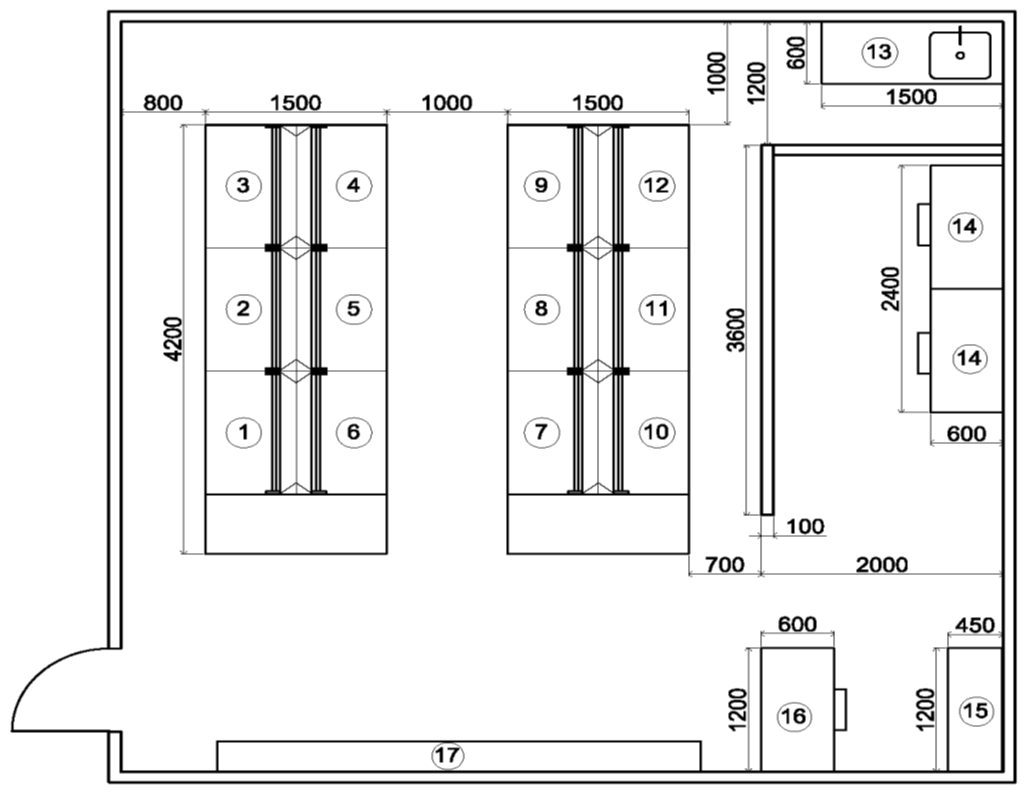 Ngày ......  tháng ...... năm ....Ngày ......  tháng ...... năm ....Cơ quan chủ trì(Họ tên, chữ ký, đóng dấu)Chủ nhiệm (Họ tên và chữ ký)TTTên đề tài, dự ánMã sốChủ nhiệmTổng sốNăm bắt đầuNăm kết thúcGhi chúNhiệm vụ KH&CN loại 1 (gồm các đề tài độc lập, KC, KX, Nghị định thư cấp Nhà nước, A-ĐHQG)Nhiệm vụ KH&CN loại 1 (gồm các đề tài độc lập, KC, KX, Nghị định thư cấp Nhà nước, A-ĐHQG)Nhiệm vụ KH&CN loại 1 (gồm các đề tài độc lập, KC, KX, Nghị định thư cấp Nhà nước, A-ĐHQG)Nhiệm vụ KH&CN loại 1 (gồm các đề tài độc lập, KC, KX, Nghị định thư cấp Nhà nước, A-ĐHQG)Nhiệm vụ KH&CN loại 1 (gồm các đề tài độc lập, KC, KX, Nghị định thư cấp Nhà nước, A-ĐHQG)Nhiệm vụ KH&CN loại 1 (gồm các đề tài độc lập, KC, KX, Nghị định thư cấp Nhà nước, A-ĐHQG)Nhiệm vụ KH&CN loại 1 (gồm các đề tài độc lập, KC, KX, Nghị định thư cấp Nhà nước, A-ĐHQG)Nhiệm vụ KH&CN loại 1 (gồm các đề tài độc lập, KC, KX, Nghị định thư cấp Nhà nước, A-ĐHQG)Nhiệm vụ KH&CN loại 1 (gồm các đề tài độc lập, KC, KX, Nghị định thư cấp Nhà nước, A-ĐHQG)Nhiệm vụ KH&CN loại 2 (đề tài nghiên cứu cơ bản, cấp tỉnh-thành, hợp tác quốc tế, hợp tác doanh nghiệp, Nafosted, đề án/dự án KH&CN, B-ĐHQG, và/hoặc có tổng kinh phí từ 200 triệu đồng đến dưới 01 tỷ đồngNhiệm vụ KH&CN loại 2 (đề tài nghiên cứu cơ bản, cấp tỉnh-thành, hợp tác quốc tế, hợp tác doanh nghiệp, Nafosted, đề án/dự án KH&CN, B-ĐHQG, và/hoặc có tổng kinh phí từ 200 triệu đồng đến dưới 01 tỷ đồngNhiệm vụ KH&CN loại 2 (đề tài nghiên cứu cơ bản, cấp tỉnh-thành, hợp tác quốc tế, hợp tác doanh nghiệp, Nafosted, đề án/dự án KH&CN, B-ĐHQG, và/hoặc có tổng kinh phí từ 200 triệu đồng đến dưới 01 tỷ đồngNhiệm vụ KH&CN loại 2 (đề tài nghiên cứu cơ bản, cấp tỉnh-thành, hợp tác quốc tế, hợp tác doanh nghiệp, Nafosted, đề án/dự án KH&CN, B-ĐHQG, và/hoặc có tổng kinh phí từ 200 triệu đồng đến dưới 01 tỷ đồngNhiệm vụ KH&CN loại 2 (đề tài nghiên cứu cơ bản, cấp tỉnh-thành, hợp tác quốc tế, hợp tác doanh nghiệp, Nafosted, đề án/dự án KH&CN, B-ĐHQG, và/hoặc có tổng kinh phí từ 200 triệu đồng đến dưới 01 tỷ đồngNhiệm vụ KH&CN loại 2 (đề tài nghiên cứu cơ bản, cấp tỉnh-thành, hợp tác quốc tế, hợp tác doanh nghiệp, Nafosted, đề án/dự án KH&CN, B-ĐHQG, và/hoặc có tổng kinh phí từ 200 triệu đồng đến dưới 01 tỷ đồngNhiệm vụ KH&CN loại 2 (đề tài nghiên cứu cơ bản, cấp tỉnh-thành, hợp tác quốc tế, hợp tác doanh nghiệp, Nafosted, đề án/dự án KH&CN, B-ĐHQG, và/hoặc có tổng kinh phí từ 200 triệu đồng đến dưới 01 tỷ đồngNhiệm vụ KH&CN loại 2 (đề tài nghiên cứu cơ bản, cấp tỉnh-thành, hợp tác quốc tế, hợp tác doanh nghiệp, Nafosted, đề án/dự án KH&CN, B-ĐHQG, và/hoặc có tổng kinh phí từ 200 triệu đồng đến dưới 01 tỷ đồngNhiệm vụ KH&CN loại 2 (đề tài nghiên cứu cơ bản, cấp tỉnh-thành, hợp tác quốc tế, hợp tác doanh nghiệp, Nafosted, đề án/dự án KH&CN, B-ĐHQG, và/hoặc có tổng kinh phí từ 200 triệu đồng đến dưới 01 tỷ đồngNhiệm vụ KH&CN loại 3 (đề tài cấp ĐHQG loại C)Nhiệm vụ KH&CN loại 3 (đề tài cấp ĐHQG loại C)Nhiệm vụ KH&CN loại 3 (đề tài cấp ĐHQG loại C)Nhiệm vụ KH&CN loại 3 (đề tài cấp ĐHQG loại C)Nhiệm vụ KH&CN loại 3 (đề tài cấp ĐHQG loại C)Nhiệm vụ KH&CN loại 3 (đề tài cấp ĐHQG loại C)Nhiệm vụ KH&CN loại 3 (đề tài cấp ĐHQG loại C)Nhiệm vụ KH&CN loại 3 (đề tài cấp ĐHQG loại C)Nhiệm vụ KH&CN loại 3 (đề tài cấp ĐHQG loại C)Nhiệm vụ KH&CN loại 4 (đề tài cấp cơ sở)Nhiệm vụ KH&CN loại 4 (đề tài cấp cơ sở)Nhiệm vụ KH&CN loại 4 (đề tài cấp cơ sở)Nhiệm vụ KH&CN loại 4 (đề tài cấp cơ sở)Nhiệm vụ KH&CN loại 4 (đề tài cấp cơ sở)Nhiệm vụ KH&CN loại 4 (đề tài cấp cơ sở)Nhiệm vụ KH&CN loại 4 (đề tài cấp cơ sở)Nhiệm vụ KH&CN loại 4 (đề tài cấp cơ sở)Nhiệm vụ KH&CN loại 4 (đề tài cấp cơ sở)TTTên sách/chương sáchTên nhà xuất bảnNăm xuất bảnTên tác giảTên đồng tác giả  (nếu có)Sản phẩm từ đề tài/ dự án 
(chỉ ghi mã số đề tài/dự án)Bút danh (nếu có)Ghi chú Sách Sách Sách Sách Sách Sách Sách Sách Sách I. Nhà xuất bản nước ngoàiI. Nhà xuất bản nước ngoàiI. Nhà xuất bản nước ngoàiI. Nhà xuất bản nước ngoàiI. Nhà xuất bản nước ngoàiI. Nhà xuất bản nước ngoàiI. Nhà xuất bản nước ngoàiI. Nhà xuất bản nước ngoài1. Đề nghị ghi rõ loại hình sách (sách chuyên khảo, giáo trình, tham khảo, hướng dẫn, từ điển,…)
2. Đối với chương sách đề nghị ghi rõ loại hình và tên sách tương ứng11. Đề nghị ghi rõ loại hình sách (sách chuyên khảo, giáo trình, tham khảo, hướng dẫn, từ điển,…)
2. Đối với chương sách đề nghị ghi rõ loại hình và tên sách tương ứng21. Đề nghị ghi rõ loại hình sách (sách chuyên khảo, giáo trình, tham khảo, hướng dẫn, từ điển,…)
2. Đối với chương sách đề nghị ghi rõ loại hình và tên sách tương ứngII. Nhà xuất bản trong nướcII. Nhà xuất bản trong nướcII. Nhà xuất bản trong nướcII. Nhà xuất bản trong nướcII. Nhà xuất bản trong nướcII. Nhà xuất bản trong nướcII. Nhà xuất bản trong nướcII. Nhà xuất bản trong nước1. Đề nghị ghi rõ loại hình sách (sách chuyên khảo, giáo trình, tham khảo, hướng dẫn, từ điển,…)
2. Đối với chương sách đề nghị ghi rõ loại hình và tên sách tương ứng11. Đề nghị ghi rõ loại hình sách (sách chuyên khảo, giáo trình, tham khảo, hướng dẫn, từ điển,…)
2. Đối với chương sách đề nghị ghi rõ loại hình và tên sách tương ứng21. Đề nghị ghi rõ loại hình sách (sách chuyên khảo, giáo trình, tham khảo, hướng dẫn, từ điển,…)
2. Đối với chương sách đề nghị ghi rõ loại hình và tên sách tương ứngChương sách (Nhà xuất bản nước ngoài)Chương sách (Nhà xuất bản nước ngoài)Chương sách (Nhà xuất bản nước ngoài)Chương sách (Nhà xuất bản nước ngoài)Chương sách (Nhà xuất bản nước ngoài)Chương sách (Nhà xuất bản nước ngoài)Chương sách (Nhà xuất bản nước ngoài)Chương sách (Nhà xuất bản nước ngoài)1. Đề nghị ghi rõ loại hình sách (sách chuyên khảo, giáo trình, tham khảo, hướng dẫn, từ điển,…)
2. Đối với chương sách đề nghị ghi rõ loại hình và tên sách tương ứng11. Đề nghị ghi rõ loại hình sách (sách chuyên khảo, giáo trình, tham khảo, hướng dẫn, từ điển,…)
2. Đối với chương sách đề nghị ghi rõ loại hình và tên sách tương ứng21. Đề nghị ghi rõ loại hình sách (sách chuyên khảo, giáo trình, tham khảo, hướng dẫn, từ điển,…)
2. Đối với chương sách đề nghị ghi rõ loại hình và tên sách tương ứngTTNămThông tin tạp chíThông tin tạp chíXếp hạng Q1, Q2, Q3, Q4 theo SCImago (*)Tên bài báoTên các tác giảTác giả chínhTác giả thuộc VNUSản phẩm từ đề tài/ dự án 
(chỉ ghi mã số đề tài/dự án)Thuộc lĩnh vựcĐiểm IFISSNLink bài báoTTNămTên tạp chíVol, No, ppXếp hạng Q1, Q2, Q3, Q4 theo SCImago (*)Tên bài báoTên các tác giảTác giả chínhTác giả thuộc VNUSản phẩm từ đề tài/ dự án 
(chỉ ghi mã số đề tài/dự án)Thuộc lĩnh vựcĐiểm IFISSNLink bài báoI. Bài báo trên tạp chí Quốc tế thuộc danh sách SCII. Bài báo trên tạp chí Quốc tế thuộc danh sách SCII. Bài báo trên tạp chí Quốc tế thuộc danh sách SCII. Bài báo trên tạp chí Quốc tế thuộc danh sách SCII. Bài báo trên tạp chí Quốc tế thuộc danh sách SCII. Bài báo trên tạp chí Quốc tế thuộc danh sách SCII. Bài báo trên tạp chí Quốc tế thuộc danh sách SCII. Bài báo trên tạp chí Quốc tế thuộc danh sách SCII. Bài báo trên tạp chí Quốc tế thuộc danh sách SCII. Bài báo trên tạp chí Quốc tế thuộc danh sách SCII. Bài báo trên tạp chí Quốc tế thuộc danh sách SCII. Bài báo trên tạp chí Quốc tế thuộc danh sách SCII. Bài báo trên tạp chí Quốc tế thuộc danh sách SCII. Bài báo trên tạp chí Quốc tế thuộc danh sách SCII. Bài báo trên tạp chí Quốc tế thuộc danh sách SCI12II. Bài báo trên tạp chí Quốc tế thuộc danh sách SCI-ExpandedII. Bài báo trên tạp chí Quốc tế thuộc danh sách SCI-ExpandedII. Bài báo trên tạp chí Quốc tế thuộc danh sách SCI-ExpandedII. Bài báo trên tạp chí Quốc tế thuộc danh sách SCI-ExpandedII. Bài báo trên tạp chí Quốc tế thuộc danh sách SCI-ExpandedII. Bài báo trên tạp chí Quốc tế thuộc danh sách SCI-ExpandedII. Bài báo trên tạp chí Quốc tế thuộc danh sách SCI-ExpandedII. Bài báo trên tạp chí Quốc tế thuộc danh sách SCI-ExpandedII. Bài báo trên tạp chí Quốc tế thuộc danh sách SCI-ExpandedII. Bài báo trên tạp chí Quốc tế thuộc danh sách SCI-ExpandedII. Bài báo trên tạp chí Quốc tế thuộc danh sách SCI-ExpandedII. Bài báo trên tạp chí Quốc tế thuộc danh sách SCI-ExpandedII. Bài báo trên tạp chí Quốc tế thuộc danh sách SCI-ExpandedII. Bài báo trên tạp chí Quốc tế thuộc danh sách SCI-ExpandedII. Bài báo trên tạp chí Quốc tế thuộc danh sách SCI-Expanded12III. Bài báo trên tạp chí Quốc tế thuộc danh sách SSCIIII. Bài báo trên tạp chí Quốc tế thuộc danh sách SSCIIII. Bài báo trên tạp chí Quốc tế thuộc danh sách SSCIIII. Bài báo trên tạp chí Quốc tế thuộc danh sách SSCIIII. Bài báo trên tạp chí Quốc tế thuộc danh sách SSCIIII. Bài báo trên tạp chí Quốc tế thuộc danh sách SSCIIII. Bài báo trên tạp chí Quốc tế thuộc danh sách SSCIIII. Bài báo trên tạp chí Quốc tế thuộc danh sách SSCIIII. Bài báo trên tạp chí Quốc tế thuộc danh sách SSCIIII. Bài báo trên tạp chí Quốc tế thuộc danh sách SSCIIII. Bài báo trên tạp chí Quốc tế thuộc danh sách SSCIIII. Bài báo trên tạp chí Quốc tế thuộc danh sách SSCIIII. Bài báo trên tạp chí Quốc tế thuộc danh sách SSCIIII. Bài báo trên tạp chí Quốc tế thuộc danh sách SSCIIII. Bài báo trên tạp chí Quốc tế thuộc danh sách SSCI12IV. Bài báo trên tạp chí Quốc tế khác thuộc ISI IV. Bài báo trên tạp chí Quốc tế khác thuộc ISI IV. Bài báo trên tạp chí Quốc tế khác thuộc ISI IV. Bài báo trên tạp chí Quốc tế khác thuộc ISI IV. Bài báo trên tạp chí Quốc tế khác thuộc ISI IV. Bài báo trên tạp chí Quốc tế khác thuộc ISI IV. Bài báo trên tạp chí Quốc tế khác thuộc ISI IV. Bài báo trên tạp chí Quốc tế khác thuộc ISI IV. Bài báo trên tạp chí Quốc tế khác thuộc ISI IV. Bài báo trên tạp chí Quốc tế khác thuộc ISI IV. Bài báo trên tạp chí Quốc tế khác thuộc ISI IV. Bài báo trên tạp chí Quốc tế khác thuộc ISI IV. Bài báo trên tạp chí Quốc tế khác thuộc ISI IV. Bài báo trên tạp chí Quốc tế khác thuộc ISI IV. Bài báo trên tạp chí Quốc tế khác thuộc ISI 12V. Bài báo trên tạp chí Quốc tế thuộc ScopusV. Bài báo trên tạp chí Quốc tế thuộc ScopusV. Bài báo trên tạp chí Quốc tế thuộc ScopusV. Bài báo trên tạp chí Quốc tế thuộc ScopusV. Bài báo trên tạp chí Quốc tế thuộc ScopusV. Bài báo trên tạp chí Quốc tế thuộc ScopusV. Bài báo trên tạp chí Quốc tế thuộc ScopusV. Bài báo trên tạp chí Quốc tế thuộc ScopusV. Bài báo trên tạp chí Quốc tế thuộc ScopusV. Bài báo trên tạp chí Quốc tế thuộc ScopusV. Bài báo trên tạp chí Quốc tế thuộc ScopusV. Bài báo trên tạp chí Quốc tế thuộc ScopusV. Bài báo trên tạp chí Quốc tế thuộc ScopusV. Bài báo trên tạp chí Quốc tế thuộc ScopusV. Bài báo trên tạp chí Quốc tế thuộc Scopus12VI. Bài báo trên tạp chí Quốc tế NGOÀI ISI (nhưng có ISSN)VI. Bài báo trên tạp chí Quốc tế NGOÀI ISI (nhưng có ISSN)VI. Bài báo trên tạp chí Quốc tế NGOÀI ISI (nhưng có ISSN)VI. Bài báo trên tạp chí Quốc tế NGOÀI ISI (nhưng có ISSN)VI. Bài báo trên tạp chí Quốc tế NGOÀI ISI (nhưng có ISSN)VI. Bài báo trên tạp chí Quốc tế NGOÀI ISI (nhưng có ISSN)VI. Bài báo trên tạp chí Quốc tế NGOÀI ISI (nhưng có ISSN)VI. Bài báo trên tạp chí Quốc tế NGOÀI ISI (nhưng có ISSN)VI. Bài báo trên tạp chí Quốc tế NGOÀI ISI (nhưng có ISSN)VI. Bài báo trên tạp chí Quốc tế NGOÀI ISI (nhưng có ISSN)VI. Bài báo trên tạp chí Quốc tế NGOÀI ISI (nhưng có ISSN)VI. Bài báo trên tạp chí Quốc tế NGOÀI ISI (nhưng có ISSN)VI. Bài báo trên tạp chí Quốc tế NGOÀI ISI (nhưng có ISSN)VI. Bài báo trên tạp chí Quốc tế NGOÀI ISI (nhưng có ISSN)VI. Bài báo trên tạp chí Quốc tế NGOÀI ISI (nhưng có ISSN)12VI. Bài báo trên tạp chí Quốc gia thuộc danh mục tính điểm của Hội đồng học hàmVI. Bài báo trên tạp chí Quốc gia thuộc danh mục tính điểm của Hội đồng học hàmVI. Bài báo trên tạp chí Quốc gia thuộc danh mục tính điểm của Hội đồng học hàmVI. Bài báo trên tạp chí Quốc gia thuộc danh mục tính điểm của Hội đồng học hàmVI. Bài báo trên tạp chí Quốc gia thuộc danh mục tính điểm của Hội đồng học hàmVI. Bài báo trên tạp chí Quốc gia thuộc danh mục tính điểm của Hội đồng học hàmVI. Bài báo trên tạp chí Quốc gia thuộc danh mục tính điểm của Hội đồng học hàmVI. Bài báo trên tạp chí Quốc gia thuộc danh mục tính điểm của Hội đồng học hàmVI. Bài báo trên tạp chí Quốc gia thuộc danh mục tính điểm của Hội đồng học hàmVI. Bài báo trên tạp chí Quốc gia thuộc danh mục tính điểm của Hội đồng học hàmVI. Bài báo trên tạp chí Quốc gia thuộc danh mục tính điểm của Hội đồng học hàmVI. Bài báo trên tạp chí Quốc gia thuộc danh mục tính điểm của Hội đồng học hàmVI. Bài báo trên tạp chí Quốc gia thuộc danh mục tính điểm của Hội đồng học hàmVI. Bài báo trên tạp chí Quốc gia thuộc danh mục tính điểm của Hội đồng học hàmVI. Bài báo trên tạp chí Quốc gia thuộc danh mục tính điểm của Hội đồng học hàm12VI. Bài báo trên tạp chí Quốc gia không thuộc danh mục tính điểm của Hội đồng học hàmVI. Bài báo trên tạp chí Quốc gia không thuộc danh mục tính điểm của Hội đồng học hàmVI. Bài báo trên tạp chí Quốc gia không thuộc danh mục tính điểm của Hội đồng học hàmVI. Bài báo trên tạp chí Quốc gia không thuộc danh mục tính điểm của Hội đồng học hàmVI. Bài báo trên tạp chí Quốc gia không thuộc danh mục tính điểm của Hội đồng học hàmVI. Bài báo trên tạp chí Quốc gia không thuộc danh mục tính điểm của Hội đồng học hàmVI. Bài báo trên tạp chí Quốc gia không thuộc danh mục tính điểm của Hội đồng học hàmVI. Bài báo trên tạp chí Quốc gia không thuộc danh mục tính điểm của Hội đồng học hàmVI. Bài báo trên tạp chí Quốc gia không thuộc danh mục tính điểm của Hội đồng học hàmVI. Bài báo trên tạp chí Quốc gia không thuộc danh mục tính điểm của Hội đồng học hàmVI. Bài báo trên tạp chí Quốc gia không thuộc danh mục tính điểm của Hội đồng học hàmVI. Bài báo trên tạp chí Quốc gia không thuộc danh mục tính điểm của Hội đồng học hàmVI. Bài báo trên tạp chí Quốc gia không thuộc danh mục tính điểm của Hội đồng học hàmVI. Bài báo trên tạp chí Quốc gia không thuộc danh mục tính điểm của Hội đồng học hàmVI. Bài báo trên tạp chí Quốc gia không thuộc danh mục tính điểm của Hội đồng học hàm12TTNămThông tin Hội nghịThông tin Hội nghịTên bài báoTên các tác giảTác giả thuộc VNUSản phẩm từ đề tài/ dự án 
(chỉ ghi mã số đề tài/dự án)Thuộc lĩnh vựcTTNămTên Hội nghịThời gian, nơi tổ chứcTên bài báoTên các tác giảTác giả thuộc VNUSản phẩm từ đề tài/ dự án 
(chỉ ghi mã số đề tài/dự án)Thuộc lĩnh vựcI. Hội nghị quốc tếI. Hội nghị quốc tếI. Hội nghị quốc tếI. Hội nghị quốc tếI. Hội nghị quốc tếI. Hội nghị quốc tếI. Hội nghị quốc tếI. Hội nghị quốc tếI. Hội nghị quốc tế12II. Hội nghị trong nướcII. Hội nghị trong nướcII. Hội nghị trong nướcII. Hội nghị trong nướcII. Hội nghị trong nướcII. Hội nghị trong nướcII. Hội nghị trong nướcII. Hội nghị trong nướcII. Hội nghị trong nước12TTCấpthông tin hội nghị/hội thảothông tin hội nghị/hội thảochuyên ngànhQuy môQuy môĐơn vị Chủ trìĐơn vị thực hiệnKinh phí tổ chứcSố lượng báo cáosố Lượng báo cáo thuộc vnuTTCấpTênThời Gian, Địa Điểm  Tổ Chứcchuyên ngànhTổngNước ngoàiĐơn vị Chủ trìĐơn vị thực hiệnKinh phí tổ chứcSố lượng báo cáosố Lượng báo cáo thuộc vnuHỘI NGHỊ QUỐC TẾHỘI NGHỊ QUỐC TẾHỘI NGHỊ QUỐC TẾHỘI NGHỊ QUỐC TẾHỘI NGHỊ QUỐC TẾHỘI NGHỊ QUỐC TẾHỘI NGHỊ QUỐC TẾHỘI NGHỊ QUỐC TẾHỘI NGHỊ QUỐC TẾHỘI NGHỊ QUỐC TẾHỘI NGHỊ QUỐC TẾHỘI NGHỊ QUỐC TẾHỘI NGHỊ QUỐC TẾTham giaTham giaTham giaTham giaTham giaTham giaTham giaTham giaTham giaTham giaTham giaTham giaTham giaTổ chứcTổ chứcTổ chứcTổ chứcTổ chứcTổ chứcTổ chứcTổ chứcTổ chứcTổ chứcTổ chứcTổ chứcTổ chứcHỘI NGHỊ TRONG NƯỚCHỘI NGHỊ TRONG NƯỚCHỘI NGHỊ TRONG NƯỚCHỘI NGHỊ TRONG NƯỚCHỘI NGHỊ TRONG NƯỚCHỘI NGHỊ TRONG NƯỚCHỘI NGHỊ TRONG NƯỚCHỘI NGHỊ TRONG NƯỚCHỘI NGHỊ TRONG NƯỚCHỘI NGHỊ TRONG NƯỚCHỘI NGHỊ TRONG NƯỚCHỘI NGHỊ TRONG NƯỚCHỘI NGHỊ TRONG NƯỚCTham giaTham giaTham giaTham giaTham giaTham giaTham giaTham giaTham giaTham giaTham giaTham giaTham giaTổ chứcTổ chứcTổ chứcTổ chứcTổ chứcTổ chứcTổ chứcTổ chứcTổ chứcTổ chứcTổ chứcTổ chứcTổ chứcHướng dẫn:
(4) Đề nghị ghi rõ mã số đề tài/ chương trình/ dự án hoặc "sản phảm do đơn vị tự nghiên cứu và phát triển theo chức năng, nhiệm vụ"
(5) Chọn một trong các lĩnh vực sau: 
- Công nghệ sinh học & Khoa học Y sinh;
- Công nghệ Thông tin & Truyền thông (gồm: Công nghệ thông tin, Điện - Điện tử - Vi Mạch);
- Cơ khí - Tự động hóa (gồm: Cơ khí - Tự động hóa, Kỹ thuật giao thông, Kỹ thuật xây dựng);
- Công nghệ Hóa học và Vật liệu;
- Môi trường & Năng lượng (gồm: Môi trường, Địa chất, Năng lượng);
- Khoa học Cơ bản (gồm: Toán, Vật lý, Hóa, Sinh);
- Khoa học xã hội (gồm: Khoa học XH&NV, Kinh tế - Luật, Khoa học Quản lý).
(6)Chọn một trong các mức độ: Có thể thương mại hóa, áp dụng/ứng dụng ngay/ Cần nghiên cứu hoàn thiện thêm/ Đã thương mại hóa, được áp dụng/ứng dụng thành công
(11) Các kiến nghị nhằm thúc đẩy quá trình hoàn thiện công nghệ, chuyển giao công nghệ (liên quan đến cơ chế, chính sách, sự phối hợp - hỗ trợ...)Hướng dẫn:
(4) Đề nghị ghi rõ mã số đề tài/ chương trình/ dự án hoặc "sản phảm do đơn vị tự nghiên cứu và phát triển theo chức năng, nhiệm vụ"
(5) Chọn một trong các lĩnh vực sau: 
- Công nghệ sinh học & Khoa học Y sinh;
- Công nghệ Thông tin & Truyền thông (gồm: Công nghệ thông tin, Điện - Điện tử - Vi Mạch);
- Cơ khí - Tự động hóa (gồm: Cơ khí - Tự động hóa, Kỹ thuật giao thông, Kỹ thuật xây dựng);
- Công nghệ Hóa học và Vật liệu;
- Môi trường & Năng lượng (gồm: Môi trường, Địa chất, Năng lượng);
- Khoa học Cơ bản (gồm: Toán, Vật lý, Hóa, Sinh);
- Khoa học xã hội (gồm: Khoa học XH&NV, Kinh tế - Luật, Khoa học Quản lý).
(6)Chọn một trong các mức độ: Có thể thương mại hóa, áp dụng/ứng dụng ngay/ Cần nghiên cứu hoàn thiện thêm/ Đã thương mại hóa, được áp dụng/ứng dụng thành công
(11) Các kiến nghị nhằm thúc đẩy quá trình hoàn thiện công nghệ, chuyển giao công nghệ (liên quan đến cơ chế, chính sách, sự phối hợp - hỗ trợ...)Hướng dẫn:
(4) Đề nghị ghi rõ mã số đề tài/ chương trình/ dự án hoặc "sản phảm do đơn vị tự nghiên cứu và phát triển theo chức năng, nhiệm vụ"
(5) Chọn một trong các lĩnh vực sau: 
- Công nghệ sinh học & Khoa học Y sinh;
- Công nghệ Thông tin & Truyền thông (gồm: Công nghệ thông tin, Điện - Điện tử - Vi Mạch);
- Cơ khí - Tự động hóa (gồm: Cơ khí - Tự động hóa, Kỹ thuật giao thông, Kỹ thuật xây dựng);
- Công nghệ Hóa học và Vật liệu;
- Môi trường & Năng lượng (gồm: Môi trường, Địa chất, Năng lượng);
- Khoa học Cơ bản (gồm: Toán, Vật lý, Hóa, Sinh);
- Khoa học xã hội (gồm: Khoa học XH&NV, Kinh tế - Luật, Khoa học Quản lý).
(6)Chọn một trong các mức độ: Có thể thương mại hóa, áp dụng/ứng dụng ngay/ Cần nghiên cứu hoàn thiện thêm/ Đã thương mại hóa, được áp dụng/ứng dụng thành công
(11) Các kiến nghị nhằm thúc đẩy quá trình hoàn thiện công nghệ, chuyển giao công nghệ (liên quan đến cơ chế, chính sách, sự phối hợp - hỗ trợ...)Hướng dẫn:
(4) Đề nghị ghi rõ mã số đề tài/ chương trình/ dự án hoặc "sản phảm do đơn vị tự nghiên cứu và phát triển theo chức năng, nhiệm vụ"
(5) Chọn một trong các lĩnh vực sau: 
- Công nghệ sinh học & Khoa học Y sinh;
- Công nghệ Thông tin & Truyền thông (gồm: Công nghệ thông tin, Điện - Điện tử - Vi Mạch);
- Cơ khí - Tự động hóa (gồm: Cơ khí - Tự động hóa, Kỹ thuật giao thông, Kỹ thuật xây dựng);
- Công nghệ Hóa học và Vật liệu;
- Môi trường & Năng lượng (gồm: Môi trường, Địa chất, Năng lượng);
- Khoa học Cơ bản (gồm: Toán, Vật lý, Hóa, Sinh);
- Khoa học xã hội (gồm: Khoa học XH&NV, Kinh tế - Luật, Khoa học Quản lý).
(6)Chọn một trong các mức độ: Có thể thương mại hóa, áp dụng/ứng dụng ngay/ Cần nghiên cứu hoàn thiện thêm/ Đã thương mại hóa, được áp dụng/ứng dụng thành công
(11) Các kiến nghị nhằm thúc đẩy quá trình hoàn thiện công nghệ, chuyển giao công nghệ (liên quan đến cơ chế, chính sách, sự phối hợp - hỗ trợ...)Hướng dẫn:
(4) Đề nghị ghi rõ mã số đề tài/ chương trình/ dự án hoặc "sản phảm do đơn vị tự nghiên cứu và phát triển theo chức năng, nhiệm vụ"
(5) Chọn một trong các lĩnh vực sau: 
- Công nghệ sinh học & Khoa học Y sinh;
- Công nghệ Thông tin & Truyền thông (gồm: Công nghệ thông tin, Điện - Điện tử - Vi Mạch);
- Cơ khí - Tự động hóa (gồm: Cơ khí - Tự động hóa, Kỹ thuật giao thông, Kỹ thuật xây dựng);
- Công nghệ Hóa học và Vật liệu;
- Môi trường & Năng lượng (gồm: Môi trường, Địa chất, Năng lượng);
- Khoa học Cơ bản (gồm: Toán, Vật lý, Hóa, Sinh);
- Khoa học xã hội (gồm: Khoa học XH&NV, Kinh tế - Luật, Khoa học Quản lý).
(6)Chọn một trong các mức độ: Có thể thương mại hóa, áp dụng/ứng dụng ngay/ Cần nghiên cứu hoàn thiện thêm/ Đã thương mại hóa, được áp dụng/ứng dụng thành công
(11) Các kiến nghị nhằm thúc đẩy quá trình hoàn thiện công nghệ, chuyển giao công nghệ (liên quan đến cơ chế, chính sách, sự phối hợp - hỗ trợ...)Hướng dẫn:
(4) Đề nghị ghi rõ mã số đề tài/ chương trình/ dự án hoặc "sản phảm do đơn vị tự nghiên cứu và phát triển theo chức năng, nhiệm vụ"
(5) Chọn một trong các lĩnh vực sau: 
- Công nghệ sinh học & Khoa học Y sinh;
- Công nghệ Thông tin & Truyền thông (gồm: Công nghệ thông tin, Điện - Điện tử - Vi Mạch);
- Cơ khí - Tự động hóa (gồm: Cơ khí - Tự động hóa, Kỹ thuật giao thông, Kỹ thuật xây dựng);
- Công nghệ Hóa học và Vật liệu;
- Môi trường & Năng lượng (gồm: Môi trường, Địa chất, Năng lượng);
- Khoa học Cơ bản (gồm: Toán, Vật lý, Hóa, Sinh);
- Khoa học xã hội (gồm: Khoa học XH&NV, Kinh tế - Luật, Khoa học Quản lý).
(6)Chọn một trong các mức độ: Có thể thương mại hóa, áp dụng/ứng dụng ngay/ Cần nghiên cứu hoàn thiện thêm/ Đã thương mại hóa, được áp dụng/ứng dụng thành công
(11) Các kiến nghị nhằm thúc đẩy quá trình hoàn thiện công nghệ, chuyển giao công nghệ (liên quan đến cơ chế, chính sách, sự phối hợp - hỗ trợ...)Hướng dẫn:
(4) Đề nghị ghi rõ mã số đề tài/ chương trình/ dự án hoặc "sản phảm do đơn vị tự nghiên cứu và phát triển theo chức năng, nhiệm vụ"
(5) Chọn một trong các lĩnh vực sau: 
- Công nghệ sinh học & Khoa học Y sinh;
- Công nghệ Thông tin & Truyền thông (gồm: Công nghệ thông tin, Điện - Điện tử - Vi Mạch);
- Cơ khí - Tự động hóa (gồm: Cơ khí - Tự động hóa, Kỹ thuật giao thông, Kỹ thuật xây dựng);
- Công nghệ Hóa học và Vật liệu;
- Môi trường & Năng lượng (gồm: Môi trường, Địa chất, Năng lượng);
- Khoa học Cơ bản (gồm: Toán, Vật lý, Hóa, Sinh);
- Khoa học xã hội (gồm: Khoa học XH&NV, Kinh tế - Luật, Khoa học Quản lý).
(6)Chọn một trong các mức độ: Có thể thương mại hóa, áp dụng/ứng dụng ngay/ Cần nghiên cứu hoàn thiện thêm/ Đã thương mại hóa, được áp dụng/ứng dụng thành công
(11) Các kiến nghị nhằm thúc đẩy quá trình hoàn thiện công nghệ, chuyển giao công nghệ (liên quan đến cơ chế, chính sách, sự phối hợp - hỗ trợ...)Hướng dẫn:
(4) Đề nghị ghi rõ mã số đề tài/ chương trình/ dự án hoặc "sản phảm do đơn vị tự nghiên cứu và phát triển theo chức năng, nhiệm vụ"
(5) Chọn một trong các lĩnh vực sau: 
- Công nghệ sinh học & Khoa học Y sinh;
- Công nghệ Thông tin & Truyền thông (gồm: Công nghệ thông tin, Điện - Điện tử - Vi Mạch);
- Cơ khí - Tự động hóa (gồm: Cơ khí - Tự động hóa, Kỹ thuật giao thông, Kỹ thuật xây dựng);
- Công nghệ Hóa học và Vật liệu;
- Môi trường & Năng lượng (gồm: Môi trường, Địa chất, Năng lượng);
- Khoa học Cơ bản (gồm: Toán, Vật lý, Hóa, Sinh);
- Khoa học xã hội (gồm: Khoa học XH&NV, Kinh tế - Luật, Khoa học Quản lý).
(6)Chọn một trong các mức độ: Có thể thương mại hóa, áp dụng/ứng dụng ngay/ Cần nghiên cứu hoàn thiện thêm/ Đã thương mại hóa, được áp dụng/ứng dụng thành công
(11) Các kiến nghị nhằm thúc đẩy quá trình hoàn thiện công nghệ, chuyển giao công nghệ (liên quan đến cơ chế, chính sách, sự phối hợp - hỗ trợ...)Hướng dẫn:
(4) Đề nghị ghi rõ mã số đề tài/ chương trình/ dự án hoặc "sản phảm do đơn vị tự nghiên cứu và phát triển theo chức năng, nhiệm vụ"
(5) Chọn một trong các lĩnh vực sau: 
- Công nghệ sinh học & Khoa học Y sinh;
- Công nghệ Thông tin & Truyền thông (gồm: Công nghệ thông tin, Điện - Điện tử - Vi Mạch);
- Cơ khí - Tự động hóa (gồm: Cơ khí - Tự động hóa, Kỹ thuật giao thông, Kỹ thuật xây dựng);
- Công nghệ Hóa học và Vật liệu;
- Môi trường & Năng lượng (gồm: Môi trường, Địa chất, Năng lượng);
- Khoa học Cơ bản (gồm: Toán, Vật lý, Hóa, Sinh);
- Khoa học xã hội (gồm: Khoa học XH&NV, Kinh tế - Luật, Khoa học Quản lý).
(6)Chọn một trong các mức độ: Có thể thương mại hóa, áp dụng/ứng dụng ngay/ Cần nghiên cứu hoàn thiện thêm/ Đã thương mại hóa, được áp dụng/ứng dụng thành công
(11) Các kiến nghị nhằm thúc đẩy quá trình hoàn thiện công nghệ, chuyển giao công nghệ (liên quan đến cơ chế, chính sách, sự phối hợp - hỗ trợ...)Hướng dẫn:
(4) Đề nghị ghi rõ mã số đề tài/ chương trình/ dự án hoặc "sản phảm do đơn vị tự nghiên cứu và phát triển theo chức năng, nhiệm vụ"
(5) Chọn một trong các lĩnh vực sau: 
- Công nghệ sinh học & Khoa học Y sinh;
- Công nghệ Thông tin & Truyền thông (gồm: Công nghệ thông tin, Điện - Điện tử - Vi Mạch);
- Cơ khí - Tự động hóa (gồm: Cơ khí - Tự động hóa, Kỹ thuật giao thông, Kỹ thuật xây dựng);
- Công nghệ Hóa học và Vật liệu;
- Môi trường & Năng lượng (gồm: Môi trường, Địa chất, Năng lượng);
- Khoa học Cơ bản (gồm: Toán, Vật lý, Hóa, Sinh);
- Khoa học xã hội (gồm: Khoa học XH&NV, Kinh tế - Luật, Khoa học Quản lý).
(6)Chọn một trong các mức độ: Có thể thương mại hóa, áp dụng/ứng dụng ngay/ Cần nghiên cứu hoàn thiện thêm/ Đã thương mại hóa, được áp dụng/ứng dụng thành công
(11) Các kiến nghị nhằm thúc đẩy quá trình hoàn thiện công nghệ, chuyển giao công nghệ (liên quan đến cơ chế, chính sách, sự phối hợp - hỗ trợ...)Hướng dẫn:
(4) Đề nghị ghi rõ mã số đề tài/ chương trình/ dự án hoặc "sản phảm do đơn vị tự nghiên cứu và phát triển theo chức năng, nhiệm vụ"
(5) Chọn một trong các lĩnh vực sau: 
- Công nghệ sinh học & Khoa học Y sinh;
- Công nghệ Thông tin & Truyền thông (gồm: Công nghệ thông tin, Điện - Điện tử - Vi Mạch);
- Cơ khí - Tự động hóa (gồm: Cơ khí - Tự động hóa, Kỹ thuật giao thông, Kỹ thuật xây dựng);
- Công nghệ Hóa học và Vật liệu;
- Môi trường & Năng lượng (gồm: Môi trường, Địa chất, Năng lượng);
- Khoa học Cơ bản (gồm: Toán, Vật lý, Hóa, Sinh);
- Khoa học xã hội (gồm: Khoa học XH&NV, Kinh tế - Luật, Khoa học Quản lý).
(6)Chọn một trong các mức độ: Có thể thương mại hóa, áp dụng/ứng dụng ngay/ Cần nghiên cứu hoàn thiện thêm/ Đã thương mại hóa, được áp dụng/ứng dụng thành công
(11) Các kiến nghị nhằm thúc đẩy quá trình hoàn thiện công nghệ, chuyển giao công nghệ (liên quan đến cơ chế, chính sách, sự phối hợp - hỗ trợ...)TTTên kết quả nghiên cứuĐặc tính nổi bậtXuất xứ Lĩnh vựcMức độ hoàn thiệnKhách hàng tiềm năng/ Đơn vị đã nhận chuyển giao thành côngTự định giá
(VNĐ)Giá trị hợp đồng CGCN
(Nếu có, đơn vị VNĐ))Thời gian thực hiệnKiến nghị1234567891011TTTên giải thưởngTên tác giảNơi cấpThời gian được cấp Sản phẩm từ đề tài/ dự án 
(chỉ ghi mã số đề tài/dự án)Ghi chú       IGIẢI THƯỞNG QUỐC TẾIIGIẢI THƯỞNG QUỐC GIA1Cấp Nhà nước2Cấp Bộ/Ngành3Cấp Tỉnh/Thành phốTTHọ và tênNăm tốt nghiệpNơi cấp bằngTên luận ánNgười hướng dẫnSản phẩm từ đề tài/ dự án 
(chỉ ghi mã số đề tài/dự án)Ghi chúI. Tiến sỹI. Tiến sỹI. Tiến sỹI. Tiến sỹI. Tiến sỹI. Tiến sỹI. Tiến sỹI. Tiến sỹI. Tiến sỹ12II. Thạc sỹII. Thạc sỹII. Thạc sỹII. Thạc sỹII. Thạc sỹII. Thạc sỹII. Thạc sỹII. Thạc sỹII. Thạc sỹ12III. Cử nhân/ Kỹ sưIII. Cử nhân/ Kỹ sưIII. Cử nhân/ Kỹ sưIII. Cử nhân/ Kỹ sưIII. Cử nhân/ Kỹ sưIII. Cử nhân/ Kỹ sưIII. Cử nhân/ Kỹ sưIII. Cử nhân/ Kỹ sưIII. Cử nhân/ Kỹ sư12IV.  Người được cử đi trao đổi HTQT về KH&CNIV.  Người được cử đi trao đổi HTQT về KH&CNIV.  Người được cử đi trao đổi HTQT về KH&CNIV.  Người được cử đi trao đổi HTQT về KH&CNIV.  Người được cử đi trao đổi HTQT về KH&CNIV.  Người được cử đi trao đổi HTQT về KH&CNIV.  Người được cử đi trao đổi HTQT về KH&CNIV.  Người được cử đi trao đổi HTQT về KH&CNIV.  Người được cử đi trao đổi HTQT về KH&CNTTTên người được cử điThời gianĐịa điểm Nội dung trao đổiKết quả thu đượcSản phẩm từ đề tài/ dự án 
(chỉ ghi mã số đề tài/dự án)Ghi chú12Hướng dẫn:
Những ô đánh dấu (*) là thông tin bắt buộc
Đề nghị Đơn vị giữ nguyên font chữ và các chỉ tiêu trong biểu báo cáo để thuận lợi cho công tác tổng hợp.
Liệt kê tất cả các đơn đăng ký sáng chế, giải pháp hữu ích, nhãn hiệu công nghiệp, kiểu dáng công nghiệp, thiết kế bố trí, bản quyền tác giả đã đăng ký tính đến ngày nộp báo cáo;
(4) Ghi rõ xuất xứ TSTT: đề nghị ghi rõ mã số đề tài/ chương trình/ dự án hoặc do đơn vị "tự nghiên cứu theo chức năng, nhiệm vụ"
(5) Chọn một trong các lĩnh vực sau: 
- Công nghệ sinh học & Khoa học Y sinh;
- Công nghệ Thông tin & Truyền thông (gồm: Công nghệ thông tin, Điện - Điện tử - Vi Mạch);
- Cơ khí - Tự động hóa (gồm: Cơ khí - Tự động hóa, Kỹ thuật giao thông, Kỹ thuật xây dựng);
- Công nghệ Hóa học và Vật liệu;
- Môi trường & Năng lượng (gồm: Môi trường, Địa chất, Năng lượng);
- Khoa học Cơ bản (gồm: Toán, Vật lý, Hóa, Sinh);
- Khoa học xã hội (gồm: Khoa học XH&NV, Kinh tế - Luật, Khoa học Quản lý).
(8) Bắt buộc ghi một trong các giai đoạn: thẩm định hình thức/ thẩm định nội dung/ cấp bằng
(9) Ghi rõ một trong các hình thức: tự phát triển sản phẩm/ bán công nghệ/ góp vốn vào doanh nghiệp/ khácHướng dẫn:
Những ô đánh dấu (*) là thông tin bắt buộc
Đề nghị Đơn vị giữ nguyên font chữ và các chỉ tiêu trong biểu báo cáo để thuận lợi cho công tác tổng hợp.
Liệt kê tất cả các đơn đăng ký sáng chế, giải pháp hữu ích, nhãn hiệu công nghiệp, kiểu dáng công nghiệp, thiết kế bố trí, bản quyền tác giả đã đăng ký tính đến ngày nộp báo cáo;
(4) Ghi rõ xuất xứ TSTT: đề nghị ghi rõ mã số đề tài/ chương trình/ dự án hoặc do đơn vị "tự nghiên cứu theo chức năng, nhiệm vụ"
(5) Chọn một trong các lĩnh vực sau: 
- Công nghệ sinh học & Khoa học Y sinh;
- Công nghệ Thông tin & Truyền thông (gồm: Công nghệ thông tin, Điện - Điện tử - Vi Mạch);
- Cơ khí - Tự động hóa (gồm: Cơ khí - Tự động hóa, Kỹ thuật giao thông, Kỹ thuật xây dựng);
- Công nghệ Hóa học và Vật liệu;
- Môi trường & Năng lượng (gồm: Môi trường, Địa chất, Năng lượng);
- Khoa học Cơ bản (gồm: Toán, Vật lý, Hóa, Sinh);
- Khoa học xã hội (gồm: Khoa học XH&NV, Kinh tế - Luật, Khoa học Quản lý).
(8) Bắt buộc ghi một trong các giai đoạn: thẩm định hình thức/ thẩm định nội dung/ cấp bằng
(9) Ghi rõ một trong các hình thức: tự phát triển sản phẩm/ bán công nghệ/ góp vốn vào doanh nghiệp/ khácHướng dẫn:
Những ô đánh dấu (*) là thông tin bắt buộc
Đề nghị Đơn vị giữ nguyên font chữ và các chỉ tiêu trong biểu báo cáo để thuận lợi cho công tác tổng hợp.
Liệt kê tất cả các đơn đăng ký sáng chế, giải pháp hữu ích, nhãn hiệu công nghiệp, kiểu dáng công nghiệp, thiết kế bố trí, bản quyền tác giả đã đăng ký tính đến ngày nộp báo cáo;
(4) Ghi rõ xuất xứ TSTT: đề nghị ghi rõ mã số đề tài/ chương trình/ dự án hoặc do đơn vị "tự nghiên cứu theo chức năng, nhiệm vụ"
(5) Chọn một trong các lĩnh vực sau: 
- Công nghệ sinh học & Khoa học Y sinh;
- Công nghệ Thông tin & Truyền thông (gồm: Công nghệ thông tin, Điện - Điện tử - Vi Mạch);
- Cơ khí - Tự động hóa (gồm: Cơ khí - Tự động hóa, Kỹ thuật giao thông, Kỹ thuật xây dựng);
- Công nghệ Hóa học và Vật liệu;
- Môi trường & Năng lượng (gồm: Môi trường, Địa chất, Năng lượng);
- Khoa học Cơ bản (gồm: Toán, Vật lý, Hóa, Sinh);
- Khoa học xã hội (gồm: Khoa học XH&NV, Kinh tế - Luật, Khoa học Quản lý).
(8) Bắt buộc ghi một trong các giai đoạn: thẩm định hình thức/ thẩm định nội dung/ cấp bằng
(9) Ghi rõ một trong các hình thức: tự phát triển sản phẩm/ bán công nghệ/ góp vốn vào doanh nghiệp/ khácHướng dẫn:
Những ô đánh dấu (*) là thông tin bắt buộc
Đề nghị Đơn vị giữ nguyên font chữ và các chỉ tiêu trong biểu báo cáo để thuận lợi cho công tác tổng hợp.
Liệt kê tất cả các đơn đăng ký sáng chế, giải pháp hữu ích, nhãn hiệu công nghiệp, kiểu dáng công nghiệp, thiết kế bố trí, bản quyền tác giả đã đăng ký tính đến ngày nộp báo cáo;
(4) Ghi rõ xuất xứ TSTT: đề nghị ghi rõ mã số đề tài/ chương trình/ dự án hoặc do đơn vị "tự nghiên cứu theo chức năng, nhiệm vụ"
(5) Chọn một trong các lĩnh vực sau: 
- Công nghệ sinh học & Khoa học Y sinh;
- Công nghệ Thông tin & Truyền thông (gồm: Công nghệ thông tin, Điện - Điện tử - Vi Mạch);
- Cơ khí - Tự động hóa (gồm: Cơ khí - Tự động hóa, Kỹ thuật giao thông, Kỹ thuật xây dựng);
- Công nghệ Hóa học và Vật liệu;
- Môi trường & Năng lượng (gồm: Môi trường, Địa chất, Năng lượng);
- Khoa học Cơ bản (gồm: Toán, Vật lý, Hóa, Sinh);
- Khoa học xã hội (gồm: Khoa học XH&NV, Kinh tế - Luật, Khoa học Quản lý).
(8) Bắt buộc ghi một trong các giai đoạn: thẩm định hình thức/ thẩm định nội dung/ cấp bằng
(9) Ghi rõ một trong các hình thức: tự phát triển sản phẩm/ bán công nghệ/ góp vốn vào doanh nghiệp/ khácHướng dẫn:
Những ô đánh dấu (*) là thông tin bắt buộc
Đề nghị Đơn vị giữ nguyên font chữ và các chỉ tiêu trong biểu báo cáo để thuận lợi cho công tác tổng hợp.
Liệt kê tất cả các đơn đăng ký sáng chế, giải pháp hữu ích, nhãn hiệu công nghiệp, kiểu dáng công nghiệp, thiết kế bố trí, bản quyền tác giả đã đăng ký tính đến ngày nộp báo cáo;
(4) Ghi rõ xuất xứ TSTT: đề nghị ghi rõ mã số đề tài/ chương trình/ dự án hoặc do đơn vị "tự nghiên cứu theo chức năng, nhiệm vụ"
(5) Chọn một trong các lĩnh vực sau: 
- Công nghệ sinh học & Khoa học Y sinh;
- Công nghệ Thông tin & Truyền thông (gồm: Công nghệ thông tin, Điện - Điện tử - Vi Mạch);
- Cơ khí - Tự động hóa (gồm: Cơ khí - Tự động hóa, Kỹ thuật giao thông, Kỹ thuật xây dựng);
- Công nghệ Hóa học và Vật liệu;
- Môi trường & Năng lượng (gồm: Môi trường, Địa chất, Năng lượng);
- Khoa học Cơ bản (gồm: Toán, Vật lý, Hóa, Sinh);
- Khoa học xã hội (gồm: Khoa học XH&NV, Kinh tế - Luật, Khoa học Quản lý).
(8) Bắt buộc ghi một trong các giai đoạn: thẩm định hình thức/ thẩm định nội dung/ cấp bằng
(9) Ghi rõ một trong các hình thức: tự phát triển sản phẩm/ bán công nghệ/ góp vốn vào doanh nghiệp/ khácHướng dẫn:
Những ô đánh dấu (*) là thông tin bắt buộc
Đề nghị Đơn vị giữ nguyên font chữ và các chỉ tiêu trong biểu báo cáo để thuận lợi cho công tác tổng hợp.
Liệt kê tất cả các đơn đăng ký sáng chế, giải pháp hữu ích, nhãn hiệu công nghiệp, kiểu dáng công nghiệp, thiết kế bố trí, bản quyền tác giả đã đăng ký tính đến ngày nộp báo cáo;
(4) Ghi rõ xuất xứ TSTT: đề nghị ghi rõ mã số đề tài/ chương trình/ dự án hoặc do đơn vị "tự nghiên cứu theo chức năng, nhiệm vụ"
(5) Chọn một trong các lĩnh vực sau: 
- Công nghệ sinh học & Khoa học Y sinh;
- Công nghệ Thông tin & Truyền thông (gồm: Công nghệ thông tin, Điện - Điện tử - Vi Mạch);
- Cơ khí - Tự động hóa (gồm: Cơ khí - Tự động hóa, Kỹ thuật giao thông, Kỹ thuật xây dựng);
- Công nghệ Hóa học và Vật liệu;
- Môi trường & Năng lượng (gồm: Môi trường, Địa chất, Năng lượng);
- Khoa học Cơ bản (gồm: Toán, Vật lý, Hóa, Sinh);
- Khoa học xã hội (gồm: Khoa học XH&NV, Kinh tế - Luật, Khoa học Quản lý).
(8) Bắt buộc ghi một trong các giai đoạn: thẩm định hình thức/ thẩm định nội dung/ cấp bằng
(9) Ghi rõ một trong các hình thức: tự phát triển sản phẩm/ bán công nghệ/ góp vốn vào doanh nghiệp/ khácHướng dẫn:
Những ô đánh dấu (*) là thông tin bắt buộc
Đề nghị Đơn vị giữ nguyên font chữ và các chỉ tiêu trong biểu báo cáo để thuận lợi cho công tác tổng hợp.
Liệt kê tất cả các đơn đăng ký sáng chế, giải pháp hữu ích, nhãn hiệu công nghiệp, kiểu dáng công nghiệp, thiết kế bố trí, bản quyền tác giả đã đăng ký tính đến ngày nộp báo cáo;
(4) Ghi rõ xuất xứ TSTT: đề nghị ghi rõ mã số đề tài/ chương trình/ dự án hoặc do đơn vị "tự nghiên cứu theo chức năng, nhiệm vụ"
(5) Chọn một trong các lĩnh vực sau: 
- Công nghệ sinh học & Khoa học Y sinh;
- Công nghệ Thông tin & Truyền thông (gồm: Công nghệ thông tin, Điện - Điện tử - Vi Mạch);
- Cơ khí - Tự động hóa (gồm: Cơ khí - Tự động hóa, Kỹ thuật giao thông, Kỹ thuật xây dựng);
- Công nghệ Hóa học và Vật liệu;
- Môi trường & Năng lượng (gồm: Môi trường, Địa chất, Năng lượng);
- Khoa học Cơ bản (gồm: Toán, Vật lý, Hóa, Sinh);
- Khoa học xã hội (gồm: Khoa học XH&NV, Kinh tế - Luật, Khoa học Quản lý).
(8) Bắt buộc ghi một trong các giai đoạn: thẩm định hình thức/ thẩm định nội dung/ cấp bằng
(9) Ghi rõ một trong các hình thức: tự phát triển sản phẩm/ bán công nghệ/ góp vốn vào doanh nghiệp/ khácHướng dẫn:
Những ô đánh dấu (*) là thông tin bắt buộc
Đề nghị Đơn vị giữ nguyên font chữ và các chỉ tiêu trong biểu báo cáo để thuận lợi cho công tác tổng hợp.
Liệt kê tất cả các đơn đăng ký sáng chế, giải pháp hữu ích, nhãn hiệu công nghiệp, kiểu dáng công nghiệp, thiết kế bố trí, bản quyền tác giả đã đăng ký tính đến ngày nộp báo cáo;
(4) Ghi rõ xuất xứ TSTT: đề nghị ghi rõ mã số đề tài/ chương trình/ dự án hoặc do đơn vị "tự nghiên cứu theo chức năng, nhiệm vụ"
(5) Chọn một trong các lĩnh vực sau: 
- Công nghệ sinh học & Khoa học Y sinh;
- Công nghệ Thông tin & Truyền thông (gồm: Công nghệ thông tin, Điện - Điện tử - Vi Mạch);
- Cơ khí - Tự động hóa (gồm: Cơ khí - Tự động hóa, Kỹ thuật giao thông, Kỹ thuật xây dựng);
- Công nghệ Hóa học và Vật liệu;
- Môi trường & Năng lượng (gồm: Môi trường, Địa chất, Năng lượng);
- Khoa học Cơ bản (gồm: Toán, Vật lý, Hóa, Sinh);
- Khoa học xã hội (gồm: Khoa học XH&NV, Kinh tế - Luật, Khoa học Quản lý).
(8) Bắt buộc ghi một trong các giai đoạn: thẩm định hình thức/ thẩm định nội dung/ cấp bằng
(9) Ghi rõ một trong các hình thức: tự phát triển sản phẩm/ bán công nghệ/ góp vốn vào doanh nghiệp/ khácHướng dẫn:
Những ô đánh dấu (*) là thông tin bắt buộc
Đề nghị Đơn vị giữ nguyên font chữ và các chỉ tiêu trong biểu báo cáo để thuận lợi cho công tác tổng hợp.
Liệt kê tất cả các đơn đăng ký sáng chế, giải pháp hữu ích, nhãn hiệu công nghiệp, kiểu dáng công nghiệp, thiết kế bố trí, bản quyền tác giả đã đăng ký tính đến ngày nộp báo cáo;
(4) Ghi rõ xuất xứ TSTT: đề nghị ghi rõ mã số đề tài/ chương trình/ dự án hoặc do đơn vị "tự nghiên cứu theo chức năng, nhiệm vụ"
(5) Chọn một trong các lĩnh vực sau: 
- Công nghệ sinh học & Khoa học Y sinh;
- Công nghệ Thông tin & Truyền thông (gồm: Công nghệ thông tin, Điện - Điện tử - Vi Mạch);
- Cơ khí - Tự động hóa (gồm: Cơ khí - Tự động hóa, Kỹ thuật giao thông, Kỹ thuật xây dựng);
- Công nghệ Hóa học và Vật liệu;
- Môi trường & Năng lượng (gồm: Môi trường, Địa chất, Năng lượng);
- Khoa học Cơ bản (gồm: Toán, Vật lý, Hóa, Sinh);
- Khoa học xã hội (gồm: Khoa học XH&NV, Kinh tế - Luật, Khoa học Quản lý).
(8) Bắt buộc ghi một trong các giai đoạn: thẩm định hình thức/ thẩm định nội dung/ cấp bằng
(9) Ghi rõ một trong các hình thức: tự phát triển sản phẩm/ bán công nghệ/ góp vốn vào doanh nghiệp/ khácHướng dẫn:
Những ô đánh dấu (*) là thông tin bắt buộc
Đề nghị Đơn vị giữ nguyên font chữ và các chỉ tiêu trong biểu báo cáo để thuận lợi cho công tác tổng hợp.
Liệt kê tất cả các đơn đăng ký sáng chế, giải pháp hữu ích, nhãn hiệu công nghiệp, kiểu dáng công nghiệp, thiết kế bố trí, bản quyền tác giả đã đăng ký tính đến ngày nộp báo cáo;
(4) Ghi rõ xuất xứ TSTT: đề nghị ghi rõ mã số đề tài/ chương trình/ dự án hoặc do đơn vị "tự nghiên cứu theo chức năng, nhiệm vụ"
(5) Chọn một trong các lĩnh vực sau: 
- Công nghệ sinh học & Khoa học Y sinh;
- Công nghệ Thông tin & Truyền thông (gồm: Công nghệ thông tin, Điện - Điện tử - Vi Mạch);
- Cơ khí - Tự động hóa (gồm: Cơ khí - Tự động hóa, Kỹ thuật giao thông, Kỹ thuật xây dựng);
- Công nghệ Hóa học và Vật liệu;
- Môi trường & Năng lượng (gồm: Môi trường, Địa chất, Năng lượng);
- Khoa học Cơ bản (gồm: Toán, Vật lý, Hóa, Sinh);
- Khoa học xã hội (gồm: Khoa học XH&NV, Kinh tế - Luật, Khoa học Quản lý).
(8) Bắt buộc ghi một trong các giai đoạn: thẩm định hình thức/ thẩm định nội dung/ cấp bằng
(9) Ghi rõ một trong các hình thức: tự phát triển sản phẩm/ bán công nghệ/ góp vốn vào doanh nghiệp/ khácHướng dẫn:
Những ô đánh dấu (*) là thông tin bắt buộc
Đề nghị Đơn vị giữ nguyên font chữ và các chỉ tiêu trong biểu báo cáo để thuận lợi cho công tác tổng hợp.
Liệt kê tất cả các đơn đăng ký sáng chế, giải pháp hữu ích, nhãn hiệu công nghiệp, kiểu dáng công nghiệp, thiết kế bố trí, bản quyền tác giả đã đăng ký tính đến ngày nộp báo cáo;
(4) Ghi rõ xuất xứ TSTT: đề nghị ghi rõ mã số đề tài/ chương trình/ dự án hoặc do đơn vị "tự nghiên cứu theo chức năng, nhiệm vụ"
(5) Chọn một trong các lĩnh vực sau: 
- Công nghệ sinh học & Khoa học Y sinh;
- Công nghệ Thông tin & Truyền thông (gồm: Công nghệ thông tin, Điện - Điện tử - Vi Mạch);
- Cơ khí - Tự động hóa (gồm: Cơ khí - Tự động hóa, Kỹ thuật giao thông, Kỹ thuật xây dựng);
- Công nghệ Hóa học và Vật liệu;
- Môi trường & Năng lượng (gồm: Môi trường, Địa chất, Năng lượng);
- Khoa học Cơ bản (gồm: Toán, Vật lý, Hóa, Sinh);
- Khoa học xã hội (gồm: Khoa học XH&NV, Kinh tế - Luật, Khoa học Quản lý).
(8) Bắt buộc ghi một trong các giai đoạn: thẩm định hình thức/ thẩm định nội dung/ cấp bằng
(9) Ghi rõ một trong các hình thức: tự phát triển sản phẩm/ bán công nghệ/ góp vốn vào doanh nghiệp/ khácHướng dẫn:
Những ô đánh dấu (*) là thông tin bắt buộc
Đề nghị Đơn vị giữ nguyên font chữ và các chỉ tiêu trong biểu báo cáo để thuận lợi cho công tác tổng hợp.
Liệt kê tất cả các đơn đăng ký sáng chế, giải pháp hữu ích, nhãn hiệu công nghiệp, kiểu dáng công nghiệp, thiết kế bố trí, bản quyền tác giả đã đăng ký tính đến ngày nộp báo cáo;
(4) Ghi rõ xuất xứ TSTT: đề nghị ghi rõ mã số đề tài/ chương trình/ dự án hoặc do đơn vị "tự nghiên cứu theo chức năng, nhiệm vụ"
(5) Chọn một trong các lĩnh vực sau: 
- Công nghệ sinh học & Khoa học Y sinh;
- Công nghệ Thông tin & Truyền thông (gồm: Công nghệ thông tin, Điện - Điện tử - Vi Mạch);
- Cơ khí - Tự động hóa (gồm: Cơ khí - Tự động hóa, Kỹ thuật giao thông, Kỹ thuật xây dựng);
- Công nghệ Hóa học và Vật liệu;
- Môi trường & Năng lượng (gồm: Môi trường, Địa chất, Năng lượng);
- Khoa học Cơ bản (gồm: Toán, Vật lý, Hóa, Sinh);
- Khoa học xã hội (gồm: Khoa học XH&NV, Kinh tế - Luật, Khoa học Quản lý).
(8) Bắt buộc ghi một trong các giai đoạn: thẩm định hình thức/ thẩm định nội dung/ cấp bằng
(9) Ghi rõ một trong các hình thức: tự phát triển sản phẩm/ bán công nghệ/ góp vốn vào doanh nghiệp/ khácHướng dẫn:
Những ô đánh dấu (*) là thông tin bắt buộc
Đề nghị Đơn vị giữ nguyên font chữ và các chỉ tiêu trong biểu báo cáo để thuận lợi cho công tác tổng hợp.
Liệt kê tất cả các đơn đăng ký sáng chế, giải pháp hữu ích, nhãn hiệu công nghiệp, kiểu dáng công nghiệp, thiết kế bố trí, bản quyền tác giả đã đăng ký tính đến ngày nộp báo cáo;
(4) Ghi rõ xuất xứ TSTT: đề nghị ghi rõ mã số đề tài/ chương trình/ dự án hoặc do đơn vị "tự nghiên cứu theo chức năng, nhiệm vụ"
(5) Chọn một trong các lĩnh vực sau: 
- Công nghệ sinh học & Khoa học Y sinh;
- Công nghệ Thông tin & Truyền thông (gồm: Công nghệ thông tin, Điện - Điện tử - Vi Mạch);
- Cơ khí - Tự động hóa (gồm: Cơ khí - Tự động hóa, Kỹ thuật giao thông, Kỹ thuật xây dựng);
- Công nghệ Hóa học và Vật liệu;
- Môi trường & Năng lượng (gồm: Môi trường, Địa chất, Năng lượng);
- Khoa học Cơ bản (gồm: Toán, Vật lý, Hóa, Sinh);
- Khoa học xã hội (gồm: Khoa học XH&NV, Kinh tế - Luật, Khoa học Quản lý).
(8) Bắt buộc ghi một trong các giai đoạn: thẩm định hình thức/ thẩm định nội dung/ cấp bằng
(9) Ghi rõ một trong các hình thức: tự phát triển sản phẩm/ bán công nghệ/ góp vốn vào doanh nghiệp/ khácHướng dẫn:
Những ô đánh dấu (*) là thông tin bắt buộc
Đề nghị Đơn vị giữ nguyên font chữ và các chỉ tiêu trong biểu báo cáo để thuận lợi cho công tác tổng hợp.
Liệt kê tất cả các đơn đăng ký sáng chế, giải pháp hữu ích, nhãn hiệu công nghiệp, kiểu dáng công nghiệp, thiết kế bố trí, bản quyền tác giả đã đăng ký tính đến ngày nộp báo cáo;
(4) Ghi rõ xuất xứ TSTT: đề nghị ghi rõ mã số đề tài/ chương trình/ dự án hoặc do đơn vị "tự nghiên cứu theo chức năng, nhiệm vụ"
(5) Chọn một trong các lĩnh vực sau: 
- Công nghệ sinh học & Khoa học Y sinh;
- Công nghệ Thông tin & Truyền thông (gồm: Công nghệ thông tin, Điện - Điện tử - Vi Mạch);
- Cơ khí - Tự động hóa (gồm: Cơ khí - Tự động hóa, Kỹ thuật giao thông, Kỹ thuật xây dựng);
- Công nghệ Hóa học và Vật liệu;
- Môi trường & Năng lượng (gồm: Môi trường, Địa chất, Năng lượng);
- Khoa học Cơ bản (gồm: Toán, Vật lý, Hóa, Sinh);
- Khoa học xã hội (gồm: Khoa học XH&NV, Kinh tế - Luật, Khoa học Quản lý).
(8) Bắt buộc ghi một trong các giai đoạn: thẩm định hình thức/ thẩm định nội dung/ cấp bằng
(9) Ghi rõ một trong các hình thức: tự phát triển sản phẩm/ bán công nghệ/ góp vốn vào doanh nghiệp/ khácSTTTÁC GIẢ (*)TÊN ĐƠN ĐĂNG KÝ (*)XUẤT XỨ
(*)LĨNH VỰC (*)SỐ ĐƠN (*)NGÀY NỘP ĐƠN (*)TÌNH HÌNH THỰC HIỆN
 (*)SỐ BẰNG (Nếu đã được cấp bằng)TÌNH HÌNH CHUYỂN GIAO CÔNG NGHỆTÌNH HÌNH CHUYỂN GIAO CÔNG NGHỆTÌNH HÌNH CHUYỂN GIAO CÔNG NGHỆTÌNH HÌNH CHUYỂN GIAO CÔNG NGHỆSTTTÁC GIẢ (*)TÊN ĐƠN ĐĂNG KÝ (*)XUẤT XỨ
(*)LĨNH VỰC (*)SỐ ĐƠN (*)NGÀY NỘP ĐƠN (*)TÌNH HÌNH THỰC HIỆN
 (*)SỐ BẰNG (Nếu đã được cấp bằng)HÌNH THỨC CGCNTÊN ĐỐI TÁC NHẬN CHUYỂN GIAOGIÁ TRỊ CHUYỂN GIAO 
(VND)123456789101112Hướng dẫn:
Thống kê tất cả các hợp đồng CGCN của đơn vị và các đơn vị thành viên bao gồm cả các doanh nghiệp có góp vốn, cổ phần
(4) Ghi rõ xuất xứ của sản phẩm CGCN: đề nghị ghi rõ mã số đề tài/ chương trình/ dự án hoặc "sản phảm do đơn vị tự nghiên cứu và phát triển theo chức năng, nhiệm vụ"
(5) Chọn một trong các lĩnh vực sau: 
- Công nghệ sinh học & Khoa học Y sinh;
- Công nghệ Thông tin & Truyền thông (gồm: Công nghệ thông tin, Điện - Điện tử - Vi Mạch);
- Cơ khí - Tự động hóa (gồm: Cơ khí - Tự động hóa, Kỹ thuật giao thông, Kỹ thuật xây dựng);
- Công nghệ Hóa học và Vật liệu;
- Môi trường & Năng lượng (gồm: Môi trường, Địa chất, Năng lượng);
- Khoa học Cơ bản (gồm: Toán, Vật lý, Hóa, Sinh);
- Khoa học xã hội (gồm: Khoa học XH&NV, Kinh tế - Luật, Khoa học Quản lý).
(7) Chọn một trong các loại hình: Chuyển giao công nghệ (CGCN), Dịch vụ kỹ thuật (DVKT), Tư vấn (TV), Đào tạo chuyên môn, nghiệp vụ (ĐT), Khác.Hướng dẫn:
Thống kê tất cả các hợp đồng CGCN của đơn vị và các đơn vị thành viên bao gồm cả các doanh nghiệp có góp vốn, cổ phần
(4) Ghi rõ xuất xứ của sản phẩm CGCN: đề nghị ghi rõ mã số đề tài/ chương trình/ dự án hoặc "sản phảm do đơn vị tự nghiên cứu và phát triển theo chức năng, nhiệm vụ"
(5) Chọn một trong các lĩnh vực sau: 
- Công nghệ sinh học & Khoa học Y sinh;
- Công nghệ Thông tin & Truyền thông (gồm: Công nghệ thông tin, Điện - Điện tử - Vi Mạch);
- Cơ khí - Tự động hóa (gồm: Cơ khí - Tự động hóa, Kỹ thuật giao thông, Kỹ thuật xây dựng);
- Công nghệ Hóa học và Vật liệu;
- Môi trường & Năng lượng (gồm: Môi trường, Địa chất, Năng lượng);
- Khoa học Cơ bản (gồm: Toán, Vật lý, Hóa, Sinh);
- Khoa học xã hội (gồm: Khoa học XH&NV, Kinh tế - Luật, Khoa học Quản lý).
(7) Chọn một trong các loại hình: Chuyển giao công nghệ (CGCN), Dịch vụ kỹ thuật (DVKT), Tư vấn (TV), Đào tạo chuyên môn, nghiệp vụ (ĐT), Khác.Hướng dẫn:
Thống kê tất cả các hợp đồng CGCN của đơn vị và các đơn vị thành viên bao gồm cả các doanh nghiệp có góp vốn, cổ phần
(4) Ghi rõ xuất xứ của sản phẩm CGCN: đề nghị ghi rõ mã số đề tài/ chương trình/ dự án hoặc "sản phảm do đơn vị tự nghiên cứu và phát triển theo chức năng, nhiệm vụ"
(5) Chọn một trong các lĩnh vực sau: 
- Công nghệ sinh học & Khoa học Y sinh;
- Công nghệ Thông tin & Truyền thông (gồm: Công nghệ thông tin, Điện - Điện tử - Vi Mạch);
- Cơ khí - Tự động hóa (gồm: Cơ khí - Tự động hóa, Kỹ thuật giao thông, Kỹ thuật xây dựng);
- Công nghệ Hóa học và Vật liệu;
- Môi trường & Năng lượng (gồm: Môi trường, Địa chất, Năng lượng);
- Khoa học Cơ bản (gồm: Toán, Vật lý, Hóa, Sinh);
- Khoa học xã hội (gồm: Khoa học XH&NV, Kinh tế - Luật, Khoa học Quản lý).
(7) Chọn một trong các loại hình: Chuyển giao công nghệ (CGCN), Dịch vụ kỹ thuật (DVKT), Tư vấn (TV), Đào tạo chuyên môn, nghiệp vụ (ĐT), Khác.Hướng dẫn:
Thống kê tất cả các hợp đồng CGCN của đơn vị và các đơn vị thành viên bao gồm cả các doanh nghiệp có góp vốn, cổ phần
(4) Ghi rõ xuất xứ của sản phẩm CGCN: đề nghị ghi rõ mã số đề tài/ chương trình/ dự án hoặc "sản phảm do đơn vị tự nghiên cứu và phát triển theo chức năng, nhiệm vụ"
(5) Chọn một trong các lĩnh vực sau: 
- Công nghệ sinh học & Khoa học Y sinh;
- Công nghệ Thông tin & Truyền thông (gồm: Công nghệ thông tin, Điện - Điện tử - Vi Mạch);
- Cơ khí - Tự động hóa (gồm: Cơ khí - Tự động hóa, Kỹ thuật giao thông, Kỹ thuật xây dựng);
- Công nghệ Hóa học và Vật liệu;
- Môi trường & Năng lượng (gồm: Môi trường, Địa chất, Năng lượng);
- Khoa học Cơ bản (gồm: Toán, Vật lý, Hóa, Sinh);
- Khoa học xã hội (gồm: Khoa học XH&NV, Kinh tế - Luật, Khoa học Quản lý).
(7) Chọn một trong các loại hình: Chuyển giao công nghệ (CGCN), Dịch vụ kỹ thuật (DVKT), Tư vấn (TV), Đào tạo chuyên môn, nghiệp vụ (ĐT), Khác.Hướng dẫn:
Thống kê tất cả các hợp đồng CGCN của đơn vị và các đơn vị thành viên bao gồm cả các doanh nghiệp có góp vốn, cổ phần
(4) Ghi rõ xuất xứ của sản phẩm CGCN: đề nghị ghi rõ mã số đề tài/ chương trình/ dự án hoặc "sản phảm do đơn vị tự nghiên cứu và phát triển theo chức năng, nhiệm vụ"
(5) Chọn một trong các lĩnh vực sau: 
- Công nghệ sinh học & Khoa học Y sinh;
- Công nghệ Thông tin & Truyền thông (gồm: Công nghệ thông tin, Điện - Điện tử - Vi Mạch);
- Cơ khí - Tự động hóa (gồm: Cơ khí - Tự động hóa, Kỹ thuật giao thông, Kỹ thuật xây dựng);
- Công nghệ Hóa học và Vật liệu;
- Môi trường & Năng lượng (gồm: Môi trường, Địa chất, Năng lượng);
- Khoa học Cơ bản (gồm: Toán, Vật lý, Hóa, Sinh);
- Khoa học xã hội (gồm: Khoa học XH&NV, Kinh tế - Luật, Khoa học Quản lý).
(7) Chọn một trong các loại hình: Chuyển giao công nghệ (CGCN), Dịch vụ kỹ thuật (DVKT), Tư vấn (TV), Đào tạo chuyên môn, nghiệp vụ (ĐT), Khác.Hướng dẫn:
Thống kê tất cả các hợp đồng CGCN của đơn vị và các đơn vị thành viên bao gồm cả các doanh nghiệp có góp vốn, cổ phần
(4) Ghi rõ xuất xứ của sản phẩm CGCN: đề nghị ghi rõ mã số đề tài/ chương trình/ dự án hoặc "sản phảm do đơn vị tự nghiên cứu và phát triển theo chức năng, nhiệm vụ"
(5) Chọn một trong các lĩnh vực sau: 
- Công nghệ sinh học & Khoa học Y sinh;
- Công nghệ Thông tin & Truyền thông (gồm: Công nghệ thông tin, Điện - Điện tử - Vi Mạch);
- Cơ khí - Tự động hóa (gồm: Cơ khí - Tự động hóa, Kỹ thuật giao thông, Kỹ thuật xây dựng);
- Công nghệ Hóa học và Vật liệu;
- Môi trường & Năng lượng (gồm: Môi trường, Địa chất, Năng lượng);
- Khoa học Cơ bản (gồm: Toán, Vật lý, Hóa, Sinh);
- Khoa học xã hội (gồm: Khoa học XH&NV, Kinh tế - Luật, Khoa học Quản lý).
(7) Chọn một trong các loại hình: Chuyển giao công nghệ (CGCN), Dịch vụ kỹ thuật (DVKT), Tư vấn (TV), Đào tạo chuyên môn, nghiệp vụ (ĐT), Khác.Hướng dẫn:
Thống kê tất cả các hợp đồng CGCN của đơn vị và các đơn vị thành viên bao gồm cả các doanh nghiệp có góp vốn, cổ phần
(4) Ghi rõ xuất xứ của sản phẩm CGCN: đề nghị ghi rõ mã số đề tài/ chương trình/ dự án hoặc "sản phảm do đơn vị tự nghiên cứu và phát triển theo chức năng, nhiệm vụ"
(5) Chọn một trong các lĩnh vực sau: 
- Công nghệ sinh học & Khoa học Y sinh;
- Công nghệ Thông tin & Truyền thông (gồm: Công nghệ thông tin, Điện - Điện tử - Vi Mạch);
- Cơ khí - Tự động hóa (gồm: Cơ khí - Tự động hóa, Kỹ thuật giao thông, Kỹ thuật xây dựng);
- Công nghệ Hóa học và Vật liệu;
- Môi trường & Năng lượng (gồm: Môi trường, Địa chất, Năng lượng);
- Khoa học Cơ bản (gồm: Toán, Vật lý, Hóa, Sinh);
- Khoa học xã hội (gồm: Khoa học XH&NV, Kinh tế - Luật, Khoa học Quản lý).
(7) Chọn một trong các loại hình: Chuyển giao công nghệ (CGCN), Dịch vụ kỹ thuật (DVKT), Tư vấn (TV), Đào tạo chuyên môn, nghiệp vụ (ĐT), Khác.Hướng dẫn:
Thống kê tất cả các hợp đồng CGCN của đơn vị và các đơn vị thành viên bao gồm cả các doanh nghiệp có góp vốn, cổ phần
(4) Ghi rõ xuất xứ của sản phẩm CGCN: đề nghị ghi rõ mã số đề tài/ chương trình/ dự án hoặc "sản phảm do đơn vị tự nghiên cứu và phát triển theo chức năng, nhiệm vụ"
(5) Chọn một trong các lĩnh vực sau: 
- Công nghệ sinh học & Khoa học Y sinh;
- Công nghệ Thông tin & Truyền thông (gồm: Công nghệ thông tin, Điện - Điện tử - Vi Mạch);
- Cơ khí - Tự động hóa (gồm: Cơ khí - Tự động hóa, Kỹ thuật giao thông, Kỹ thuật xây dựng);
- Công nghệ Hóa học và Vật liệu;
- Môi trường & Năng lượng (gồm: Môi trường, Địa chất, Năng lượng);
- Khoa học Cơ bản (gồm: Toán, Vật lý, Hóa, Sinh);
- Khoa học xã hội (gồm: Khoa học XH&NV, Kinh tế - Luật, Khoa học Quản lý).
(7) Chọn một trong các loại hình: Chuyển giao công nghệ (CGCN), Dịch vụ kỹ thuật (DVKT), Tư vấn (TV), Đào tạo chuyên môn, nghiệp vụ (ĐT), Khác.Hướng dẫn:
Thống kê tất cả các hợp đồng CGCN của đơn vị và các đơn vị thành viên bao gồm cả các doanh nghiệp có góp vốn, cổ phần
(4) Ghi rõ xuất xứ của sản phẩm CGCN: đề nghị ghi rõ mã số đề tài/ chương trình/ dự án hoặc "sản phảm do đơn vị tự nghiên cứu và phát triển theo chức năng, nhiệm vụ"
(5) Chọn một trong các lĩnh vực sau: 
- Công nghệ sinh học & Khoa học Y sinh;
- Công nghệ Thông tin & Truyền thông (gồm: Công nghệ thông tin, Điện - Điện tử - Vi Mạch);
- Cơ khí - Tự động hóa (gồm: Cơ khí - Tự động hóa, Kỹ thuật giao thông, Kỹ thuật xây dựng);
- Công nghệ Hóa học và Vật liệu;
- Môi trường & Năng lượng (gồm: Môi trường, Địa chất, Năng lượng);
- Khoa học Cơ bản (gồm: Toán, Vật lý, Hóa, Sinh);
- Khoa học xã hội (gồm: Khoa học XH&NV, Kinh tế - Luật, Khoa học Quản lý).
(7) Chọn một trong các loại hình: Chuyển giao công nghệ (CGCN), Dịch vụ kỹ thuật (DVKT), Tư vấn (TV), Đào tạo chuyên môn, nghiệp vụ (ĐT), Khác.Hướng dẫn:
Thống kê tất cả các hợp đồng CGCN của đơn vị và các đơn vị thành viên bao gồm cả các doanh nghiệp có góp vốn, cổ phần
(4) Ghi rõ xuất xứ của sản phẩm CGCN: đề nghị ghi rõ mã số đề tài/ chương trình/ dự án hoặc "sản phảm do đơn vị tự nghiên cứu và phát triển theo chức năng, nhiệm vụ"
(5) Chọn một trong các lĩnh vực sau: 
- Công nghệ sinh học & Khoa học Y sinh;
- Công nghệ Thông tin & Truyền thông (gồm: Công nghệ thông tin, Điện - Điện tử - Vi Mạch);
- Cơ khí - Tự động hóa (gồm: Cơ khí - Tự động hóa, Kỹ thuật giao thông, Kỹ thuật xây dựng);
- Công nghệ Hóa học và Vật liệu;
- Môi trường & Năng lượng (gồm: Môi trường, Địa chất, Năng lượng);
- Khoa học Cơ bản (gồm: Toán, Vật lý, Hóa, Sinh);
- Khoa học xã hội (gồm: Khoa học XH&NV, Kinh tế - Luật, Khoa học Quản lý).
(7) Chọn một trong các loại hình: Chuyển giao công nghệ (CGCN), Dịch vụ kỹ thuật (DVKT), Tư vấn (TV), Đào tạo chuyên môn, nghiệp vụ (ĐT), Khác.Hướng dẫn:
Thống kê tất cả các hợp đồng CGCN của đơn vị và các đơn vị thành viên bao gồm cả các doanh nghiệp có góp vốn, cổ phần
(4) Ghi rõ xuất xứ của sản phẩm CGCN: đề nghị ghi rõ mã số đề tài/ chương trình/ dự án hoặc "sản phảm do đơn vị tự nghiên cứu và phát triển theo chức năng, nhiệm vụ"
(5) Chọn một trong các lĩnh vực sau: 
- Công nghệ sinh học & Khoa học Y sinh;
- Công nghệ Thông tin & Truyền thông (gồm: Công nghệ thông tin, Điện - Điện tử - Vi Mạch);
- Cơ khí - Tự động hóa (gồm: Cơ khí - Tự động hóa, Kỹ thuật giao thông, Kỹ thuật xây dựng);
- Công nghệ Hóa học và Vật liệu;
- Môi trường & Năng lượng (gồm: Môi trường, Địa chất, Năng lượng);
- Khoa học Cơ bản (gồm: Toán, Vật lý, Hóa, Sinh);
- Khoa học xã hội (gồm: Khoa học XH&NV, Kinh tế - Luật, Khoa học Quản lý).
(7) Chọn một trong các loại hình: Chuyển giao công nghệ (CGCN), Dịch vụ kỹ thuật (DVKT), Tư vấn (TV), Đào tạo chuyên môn, nghiệp vụ (ĐT), Khác.Hướng dẫn:
Thống kê tất cả các hợp đồng CGCN của đơn vị và các đơn vị thành viên bao gồm cả các doanh nghiệp có góp vốn, cổ phần
(4) Ghi rõ xuất xứ của sản phẩm CGCN: đề nghị ghi rõ mã số đề tài/ chương trình/ dự án hoặc "sản phảm do đơn vị tự nghiên cứu và phát triển theo chức năng, nhiệm vụ"
(5) Chọn một trong các lĩnh vực sau: 
- Công nghệ sinh học & Khoa học Y sinh;
- Công nghệ Thông tin & Truyền thông (gồm: Công nghệ thông tin, Điện - Điện tử - Vi Mạch);
- Cơ khí - Tự động hóa (gồm: Cơ khí - Tự động hóa, Kỹ thuật giao thông, Kỹ thuật xây dựng);
- Công nghệ Hóa học và Vật liệu;
- Môi trường & Năng lượng (gồm: Môi trường, Địa chất, Năng lượng);
- Khoa học Cơ bản (gồm: Toán, Vật lý, Hóa, Sinh);
- Khoa học xã hội (gồm: Khoa học XH&NV, Kinh tế - Luật, Khoa học Quản lý).
(7) Chọn một trong các loại hình: Chuyển giao công nghệ (CGCN), Dịch vụ kỹ thuật (DVKT), Tư vấn (TV), Đào tạo chuyên môn, nghiệp vụ (ĐT), Khác.TTSố hợp đồngNội dungXuất xứ sản phẩm CGCN
(Nếu có)Lĩnh vựcTên đối tácLoại hình HĐThời gian thực hiệnGiá trị  hợp đồngGiá trị thu được năm ..Giá trị thu được đến báo cáo1234567891011TTTên dự  án PTNĐịa điểm triển khaiThời gian thực hiệnThời gian thực hiệnKinh phí (triệu đồng)TTTên dự  án PTNĐịa điểm triển khaiBắt đầuKết thúcKinh phí (triệu đồng)